Węgliniec,16.02.2023r.ZI.271.2.2023.ZP - 6MODYFIKACJA SWZ nr 4Dotyczy: „Budowa Sali sportowej w Czerwonej Wodzie” Na podstawie art. 286 ustawy z dnia 29 stycznia 2004r. Prawo zamówień publicznych (Dz. U. z 2022r., poz. 1710 ze zm.) Zamawiający informuje, iż zmodyfikowana została treść Specyfikacji Warunków Zamówienia w następującym zakresie:Załącznik nr 4 do SWZ projekt umowy otrzymuje brzmienie jak załącznik nr 1 do niniejszej modyfikacjiZał nr 1 do modyfikacji SWZ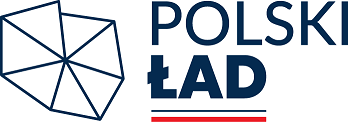 UMOWA  nr                    / 2023W   dniu   ……………….   w   Węglińcu   została   zawarta   umowa   pomiędzy:   1. Gminą Węgliniec  z siedzibą: ul. Sikorskiego 3,   59 – 940 Węgliniec,    NIP: 615-18-08-660                                                                          reprezentowaną przez:Burmistrza Gminy i Miasta Węgliniec – Mariusza Wieczorka, przy kontrasygnacie Skarbnika Gminy i Miasta Węgliniec Jolanty Zawisza zwaną dalej „Zamawiającym”,a2.………………………………………………………………………………………… z siedzibą w ………………………., przy ul. ………………………………………… wpisanym do KRS pod nr ………………., w Sądzie Rejonowym …… ……………. o kapitale zakładowym w wysokości ……………………. zł, posiadającym NIP ………………………………, zwanym w dalszej części umowy „Wykonawcą”, reprezentowanym przez: 1) …………………………………… - prezesa zarządu/członka zarządu/prokurenta; 2) …………………………………… - ……………………………………….. Panem/Panią ……………… zamieszkałym/-ą w ………………. przy ul. ……………… prowadzącym/-ą działalność gospodarczą pod nazwą: …………………………………… z siedzibą w ………………………., przy ul. …………………………………………….., zarejestrowaną w Centralnej Ewidencji i Informacji o Działalności Gospodarczej Rzeczypospolitej Polskiej, posiadającym NIP ….. zwanym w dalszej części umowy „Wykonawcą” Podstawą zawarcia umowy jest postępowanie o udzielenie zamówienia publicznego w trybie podstawowym z możliwością negocjacji (znak sprawy ZI.271.2.2023.ZP), zgodnie z ustawą z dnia 11 września 2019 roku Prawo zamówień publicznych (t.j. Dz. U. z 2022 r. poz. 1710 z późn. zm.) § 1Przedmiotem niniejszej umowy jest budowa sali sportowej w Czerwonej Wodzie.§ 2Wykonawca zobowiązuje się do wykonania przedmiotu zamówienia zgodnie ze Specyfikacją Warunków Zamówienia (SWZ), ofertą przetargową, projektem budowlanym, STWiOR,  obowiązującymi przepisami i wiedzą budowlaną oraz na ustalonych niniejszą umową warunkach, a także uzgodnionymi z Zamawiającym zmianami podjętymi w trakcie realizacji prac. Wykonawca przed zgłoszeniem obiektu do odbioru końcowego zobowiązany jest na własny koszt dokonać odbiorów technicznych, niezbędnych badań, prób, testów, rozruchów, regulacji, itp. oraz pomiarów przez uprawnione do tego jednostki (badania kominiarskie, badania wody, badania powietrza, SANEPID, PGE, Wodociągi, Urząd Dozoru Technicznego itp.). Ponadto Wykonawca zobowiązuje się do przedłożenia atestów, aprobat technicznych, deklaracji zgodności na wbudowane materiały, sprzęt i urządzenia według rozwiązań zawartych w dokumentacji projektowej oraz tabelę z ilością wybudowanych środków trwałych (stanowiącą załącznik nr 4 do umowy) zgodną z dokumentacją powykonawczą. Wykonawca zobowiązuje się do przygotowania dokumentów do odbioru końcowego i związanych z przekazaniem obiektu do użytku wraz z:operatem kolaudacyjnym, w tym: komplet aprobat, atestów, certyfikatów i deklaracji zgodności na wbudowane materiały, inwentaryzacja geodezyjna powykonawcza (5 egz.) oświadczenie kierownika budowy i kierowników robót branżowych, dokumentacja zamienna, dokumentacja powykonawcza, wszystkie protokoły badań i sprawdzeń podpisane przez kierownika budowy oraz odpowiedniego kierownika robót branżowych (badanie instalacji, zagęszczenie gruntu, badanie betonu, badanie geotechniczne gruntu itp.), protokoły odbiorów z gestorami sieci,załącznikami do protokołu odbioru końcowego: wykazem aprobat, atestów, certyfikatów,
deklaracji zgodności, protokołów itp., tabelą z ilością wybudowanych środków trwałych uwzględniającą wyposażenie obiektu.Wykonawca zobowiązuje się zabezpieczyć, oznakować roboty oraz dbać o stan techniczny i prawidłowość oznakowania przez cały czas trwania realizacji zadania. Wykonawca ponosi pełną odpowiedzialność za teren budowy od chwili przyjęcia placu budowy.Wykonawca będzie zobowiązany do ewentualnego (w przypadku zaistnienia konieczności) udostępnienia placu budowy innym wskazanym przez Zamawiającego podmiotom, w tym gestorom sieci prowadzącym roboty. Za koordynację robót oraz zasady udostępniania placu budowy odpowiedzialny jest Wykonawca. Zamawiający określi zakres udostępniania oraz jego terminy.Wykonawca zobowiązuje się do skoordynowania swoich robót z innymi ewentualnymi wykonawcami i podmiotami, o których mowa w ust. 5. Wykonawca zobowiązuje się do przestrzegania na terenie budowy obowiązujących przepisów bhp i ppoż. zgodnie z § 83 ust. 1 Rozporządzenia Ministra Pracy i Polityki Socjalnej z dnia 26 września 1997 r. w sprawie ogólnych przepisów bezpieczeństwa i higieny pracy (Dz. U. z 2003 r., Nr 169, poz. 1650 ze zm.) – przed rozpoczęciem robót Wykonawca ustali, w podpisanym protokole z Dyrekcją placówki, której dotyczy zamówienie, szczegółowe warunki zapewnienia bezpieczeństwa i higieny pracy podczas prowadzenia robót, z podziałem obowiązków w tym zakresie.  Wykonawca zobowiązuje się do zapewnienia przy robotach odpowiedniego stałego nadzoru technicznego (w szczególności kierownika budowy i kierowników robót) oraz pracowników o kwalifikacjach niezbędnych do odpowiedniego i terminowego wykonania robót, w tym do obsługi administracyjno-finansowej. Wykonawca:zapewni na własny koszt i własnym staraniem dostawę energii elektrycznej, wody oraz odbiór ścieków zarówno na potrzeby placu budowy jak i do wykonania odbiorów technicznych i niezbędnych badań, o których mowa w ust. 2,sporządzi dokumentację powykonawczą z podziałem na branże zgodnie z wytycznymi określonymi w załączniku nr 9 do umowy, w wersji papierowej w 2 egz., w kolorze i w wersji elektronicznej (PDF), z uwzględnieniem badań i pomiarów określonych w załączniku nr 8 do umowy (zgodnie z właściwością przedmiotu zamówienia), zapewni na własny koszt i własnym staraniem wdrożenie wytycznych do ochrony terenów zadrzewionych podczas realizacji robót budowlanych określonych w załączniku nr 10.zobowiązany jest zapewnić w dokumentacji powykonawczej uwzględnienie zrealizowanych elementów infrastruktury określonych przez Zamawiającego w załączniku nr 4 do umowy 
(w szczegółowości dostosowanej do przedmiotu umowy).Wykonawca jest zobowiązany zapewnić na własny koszt pełną obsługę geodezyjną budowy zgodnie z obowiązującymi przepisami.Wykonawca jest odpowiedzialny za prawidłowe wpisy do Dziennika budowy dotyczące rejestrowania czynności geodezyjnych.Wykonawca jest zobowiązany (na własny koszt) do dokonania pomiarów geodezyjnych na żądanie nadzoru inwestorskiego oraz do ich udostępnienia Zamawiającemu. Wykonawca jest odpowiedzialny za ochronę punktów pomiarowych i wysokościowych, a w przypadku ich uszkodzenia do ich odnowienia.Wykonawca zobowiązany jest do uzyskania akceptacji Zamawiającego na planowane do użycia materiały i urządzenia przed ich wbudowaniem bądź zamontowaniem w oparciu o Kartę materiałową, której wzór stanowi załącznik nr 3 do umowy. Wykonawca zobowiązany jest do przedstawienia Zamawiającemu karty materiałowej w wersji papierowej z odpowiednim wyprzedzeniem mając na uwadze planowany termin użycia materiału lub wbudowania/montażu urządzenia oraz okres oczekiwania określony przez producenta/dostawcę na zatwierdzony przez Zamawiającego materiał bądź zaakceptowane urządzenie. Zamawiający dokona weryfikacji dostarczonej przez Wykonawcę, właściwie wypełnionej Karty materiałowej w terminie do 10 dni roboczych od dnia jej otrzymania. Skutki finansowe wbudowania przez Wykonawcę materiału/urządzenia bez akceptacji przez Zamawiającego karty materiałowej ponosi Wykonawca.Wykonawca zobowiązuje się do wykonania dokumentacji fotograficznej przejętego placu budowy, w tym terenów na czasowe zajęcie. Zaniechanie, przez Wykonawcę, wykonania obowiązku, o którym mowa w zdaniu poprzednim skutkować będzie utratą prawa do negowania poleceń Zamawiającego w zakresie uporządkowania terenu budowy, o których mowa poniżej, w ust. 16 i 17.Wykonawca zobowiązuje się (na własny koszt) do doprowadzenia nawierzchni dróg używanych
jako dojazdowe na teren budowy, do stanu pierwotnego, tj. takiego jak w dniu przekazania placu budowy. Za szkody powstałe w pasie drogowym ulic na trasie przejazdu, odpowiedzialność ponosi Wykonawca. Ponadto zabrania się zanieczyszczania ulic i chodników w rejonie budowy, a wywożone na kołach samochodów nieczystości należy sprzątać na bieżąco.Wykonawca zobowiązany jest do uporządkowania terenu budowy po zakończeniu wykonania robót z odtworzeniem wierzchniej warstwy humusu oraz zieleni (na własny koszt) - do dnia zgłoszenia, o którym mowa w § 7 ust. 2 umowy.Wykonawca poniesie koszty związane z zajęciem pasa drogowego./jeżeli dotyczy/W celu wykonania pomiarów i rozruchu urządzeń Wykonawca zobowiązany jest do zawarcia  niezbędnych umów z gestorami sieci. Po odbiorze umowa może zostać scedowana na użytkownika obiektu. § 3Wykonawca zobowiązuje się zawrzeć, na czas obowiązywania umowy, polisę/umowę ubezpieczenia od odpowiedzialności cywilnej (deliktowej i kontraktowej) w zakresie prowadzonej działalności związanej z przedmiotem zamówienia, na okres realizacji przedmiotu zamówienia i na kwotę nie niższą, niż cena ofertowa brutto. Dokument potwierdzający zawarcie ww. umowy Wykonawca złoży Zamawiającemu w formie kopii poświadczonej za zgodność z oryginałem.W przypadku przedłużenia czasu realizacji budowy wykonawca zobowiązuje się do przedłużenia ubezpieczenia, przedstawiając kopie dokumentów przed wygaśnięciem poprzedniej umowy ubezpieczenia pod rygorem naliczenia kary umownej, o której mowa w § 16 ust. 1 pkt 15) umowy.Wykonawca zobowiązuje się do przeprowadzenia niezbędnych badań laboratoryjnych w pełnym zakresie.Wykonawca zobowiązuje się do dostarczenia Zamawiającemu, najpóźniej w dniu odbioru końcowego, uzupełnionej zgodnie z wykonanym zakresem robót i podpisanej karty gwarancyjnej, według wzoru stanowiącego załącznik nr 2 do umowy.Wykonawca zobowiązuje się do konserwacji i przeglądów zainstalowanych urządzeń/maszyn/instalacji 
w okresie udzielonej gwarancji zgodnie z kartą gwarancyjną stanowiącą załącznik nr 2 do umowy.§ 4Na podstawie art. 95 ust. 1 ustawy Pzp, Zamawiający wymaga zatrudnienia na podstawie umowy o pracę przez Wykonawcę i podwykonawcę osób wykonujących prace  fizyczne  związane z wykonywaniem wszystkich  robót  objętych  zamówieniem w zakresie  czynności określonych w dokumentacji projektowej, których wykonanie polega na wykonywaniu pracy w sposób określony w art. 22 § 1 ustawy z dnia 26 czerwca 1974 r. Kodeks pracy,  przez cały okres wykonywania tych czynności. Obowiązek, o którym mowa w zdaniu poprzednim nie dotyczy osób pełniących samodzielne  funkcje techniczne  w budownictwie w rozumieniu ustawy z dnia 7 lipca 1994 r. Prawo budowlane.  W odniesieniu do osób wymienionych w ust. 1, Zamawiający wymaga udokumentowania przez Wykonawcę zatrudnienia, w terminie 5 dni od dnia rozpoczęcia świadczenia przez nich pracy, poprzez przedłożenie Zamawiającemu wykazu osób skierowanych  do realizacji zamówienia ze wskazaniem podmiotu zatrudniającego (Wykonawca/Podwykonawca) i załączenie:poświadczonych za zgodność z oryginałem, kopii umów o pracę osób wykonujących czynności, o których mowa w ust. 1. Kopie umów powinny zostać zanonimizowane w sposób zapewniający ochronę danych osobowych pracowników, tj. w szczególności adresów, nr PESEL pracowników. Zamawiający zastrzega, że z uwagi na fakt, iż umowa o pracę może zawierać również inne dane, które podlegają anonimizacji, wyliczenie ma charakter przykładowy. Każda umowa powinna zostać przeanalizowana przez składającego pod kątem przepisów Rozporządzenia Parlamentu Europejskiego i Rady 2016/679 z dnia 27.04.2016 r. w sprawie ochrony osób fizycznych w związku z przetwarzaniem danych osobowych i w sprawie swobodnego przepływu takich danych oraz uchylenia dyrektywy 95/46/WE (ogólne rozporządzenie o ochronie danych Dz. Urz. UE L z 4.05.2016 r. dalej RODO), a także przepisów krajowych dotyczących ochrony danych osobowych, a zakres anonimizacji umowy musi być zgodny z ww. przepisami; bądźinnych dokumentów, zawierających informacje, w tym dane osobowe, niezbędne do weryfikacji zatrudnienia na podstawie umowy o pracę, w szczególności imię i nazwisko zatrudnionego pracownika, datę zawarcia umowy o pracę, rodzaj umowy o pracę oraz zakres obowiązków pracownika (np. oświadczeń zatrudnionych osób).W przypadku zmiany osób zatrudnionych przez Wykonawcę do wykonywania czynności, o których mowa w ust. 1, Wykonawca jest zobowiązany do przedłożenia stosownych dokumentów, o których mowa w ust. 2 dotyczących nowego pracownika, w terminie 5 dni od dnia rozpoczęcia świadczenia pracy przez tę osobę.Zamawiający zastrzega sobie prawo do wykonywania czynności kontrolnych wobec Wykonawcy 
w kwestii spełniania przez Wykonawcę lub podwykonawcę wymogu zatrudnienia na podstawie umowy o pracę osób wykonujących czynności, o których mowa  w ust. 1, w całym okresie obowiązywania umowy. Zamawiający uprawniony jest w szczególności do: żądania aktualnych oświadczeń i dokumentów, o których mowa w ust. 2 Umowy;żądania wyjaśnień w przypadku wątpliwości w zakresie potwierdzenia spełniania wymogu, o którym mowa w ust. 1. Niezależnie od uprawnienia Zamawiającego, którym mowa w ust. 4, Wykonawca zobowiązany 
jest do składania (raz na dwa miesiące – licząc od dnia podpisania umowy) raportów w zakresie zatrudnienia  na umowę o pracę. Raport ma zawierać aktualny stan osób zatrudnionych na umowę o pracę w zakresie określonym w ust. 1, tj. imię i nazwisko pracownika i zakres jego obowiązków, datę zatrudnienia, wymiar etatu i musi być podpisany przez podmiot zatrudniający.Ww. wymagania dotyczące Wykonawcy stosuje się odpowiednio do podwykonawców i dalszych podwykonawców. Wykonawca zobowiązany jest do wprowadzenia postanowień spójnych 
z ust. 1-5  w umowach zawieranych z podwykonawcami.W przypadku nie wykonania obowiązku, o którym mowa w ust. 1-6 Zamawiający będzie uprawniony do złożenia wniosku o przeprowadzenie kontroli przez Państwową Inspekcję Pracy.§ 5Wykonawca zobowiązuje do przestrzegania przepisów prawnych z uwzględnieniem ewentualnych zmian stanu prawnego w tym zakresie, wynikających z następujących ustaw:ustawy z dnia 27 kwietnia 2001 r. Prawo ochrony środowiska (Dz. U. z 2021 r. poz. 1973 ze zm.),ustawy z dnia 14 grudnia 2012 r. o odpadach (Dz. U. z 2022 r., poz. 699),Wykonawca zobowiązany jest uzyskać zgodę odpowiednich organów administracji na wytwarzanie i zagospodarowanie odpadów w rozumieniu Ustawy o odpadach oraz udokumentować sposób gospodarowania tymi odpadami.Wykonawca oświadcza, że w związku z wykonywaniem niniejszej Umowy jest wytwórcą 
i posiadaczem odpadów powstałych w trakcie realizacji robót i jest zobowiązany do właściwego postępowania z nimi. Zabronione jest zakopywanie, spalanie odpadów deponowanie w miejsca 
do tego nie przeznaczone.Wykonawca zobowiązany jest do stałego utrzymywania w czystości miejsc pracy, dróg transportowych, zaplecza oraz sąsiadujących z placem budowy nieruchomości w przypadku ich czasowego użytkowania lub zanieczyszczenia materiałami z budowy. W przypadku gdy ustalenie sprawcy zanieczyszczeń na Placu Budowy nie jest możliwe, za ich usunięcie odpowiada Wykonawca.Wykonawca zobowiązany jest zawiadomić Zamawiającego o prowadzeniu prac w obrębie drzewa lub krzewu (tj. w obrębie korzeni, pnia lub korony drzewa lub w obrębie korzeni lub pędów krzewu), w tym o jego wycince, każdorazowo minimum 3 dni robocze przed planowanym terminem ich rozpoczęcia, pod rygorem naliczenia kary umownej, o której mowa w § 16 ust. 1 pkt 19) umowy. Wykonawca zobowiązany jest wykonać przedmiot umowy z fabrycznie nowych materiałów/urządzeń.§ 6Zamawiający zobowiązuje się do:przekazania Wykonawcy placu budowy w terminie do 10 dni od daty podpisania umowy,dostarczenia dokumentacji projektowej przedsięwzięcia, a w przypadkach koniecznych, 
do przeprojektowania określonych zakresów obiektu w trakcie realizacji inwestycji,wskazania punktu poboru wody i energii (warunki podłączenia i pobór staraniem i na koszt wykonawcy robót),zapewnienia nadzoru inwestorskiego,zapewnienia odbioru wykonanych robót z wyjątkiem tych, które zostały wykonane niezgodnie z wymogami technicznymi lub postanowieniami umowy,zapłaty umówionego wynagrodzenia zgodnie z warunkami określonymi w umowie,powiadomienia Wykonawcy o wprowadzeniu na teren budowy innych wykonawców, w terminie nie krótszym, niż 7 dni przed wprowadzeniem innego wykonawcy.§ 7Wykonawca zobowiązuje się do wykonania przedmiotu umowy w terminie do 18 miesięcy od dnia podpisania umowy, tj. do dnia …………………………………., z zastrzeżeniem § 18 ust. 2 umowy.Termin realizacji zamówienia jest tożsamy z datą skutecznego zgłoszenia zakończenia budowy,
wraz z dostarczeniem do siedziby Zamawiającego:oświadczenia kierownika budowy, o którym mowa w art. 57 ust. 1 pkt 2 ustawy Prawo budowlane,potwierdzenia złożenia zgłoszenia zmiany danych ewidencji gruntów i budynków wraz z załączoną w wersji papierowej mapą i zestawieniem parametrów wybudowanych elementów (np. powierzchnia zabudowy, długość ogrodzenia, ciągów komunikacyjnych, elementów instalacji zewnętrznych, sieci itp.) podpisanych przez geodetę,dokumentacji powykonawczej, o której mowa w § 2 ust. 3 i 9,dowodów poświadczających udział podmiotu, na którego zasoby Wykonawca powoływał się 
na zasadach określonych w art. 118 ustawy Pzp, w celu wykazania spełniania warunków udziału w postępowaniu,  w realizacji zamówienia,dziennika budowy z wpisem kierownika budowy o zakończeniu wszystkich robót oraz wpisem inspektorów nadzoru potwierdzających gotowość przedmiotu umowy do odbioru. Po pozytywnej weryfikacji, mapę poinwentaryzacyjną, potwierdzoną przez geodetę (5 egz.) Wykonawca zobowiązany jest dostarczyć Zamawiającemu najpóźniej w dniu wyznaczonym na rozpoczęcie odbioru końcowego przedmiotu umowy. Niedostarczenie przez Wykonawcę mapy w ww. wyznaczonym terminie powoduje przesunięcie terminu odbioru, z winy Wykonawcy o czas zwłoki w dostarczeniu ww. mapy. W takim przypadku zapisu § 10 ust. 1 w zakresie terminu zakończenia prac komisji odbioru końcowego nie stosuje się.§ 8Z zastrzeżeniem ust. 2 i 3, wynagrodzenie ryczałtowe ustalone na podstawie oferty Wykonawcy wynosi cena brutto …………… zł (słownie ........................................................................ ), w tym cena netto .................zł i podatek VAT w wysokości 23%, co stanowi kwotę ................. zł.Wykonawca oświadcza, że określając wynagrodzenie ryczałtowe wykorzystał wszelkie środki mające na celu ustalenie wynagrodzenia obejmującego całość niezbędnych prac związanych z wykonaniem przedmiotu umowy.Wynagrodzenie za przedmiot umowy obejmuje wszystkie koszty związane z wykonaniem i odbiorem przedmiotu umowy i innych świadczeń niezbędnych do prawidłowego wykonania przedmiotu umowy.§ 9Zapłata wynagrodzenia Wykonawcy za realizację przedmiotu zamówienia zostanie wypłacona w częściach, w tym w 2 transzach wynagrodzenia pochodzących z dofinansowania zewnętrznego, według następujących zasad:Podstawą do wypłaty pierwszej części wynagrodzenia tj. udziału własnego Zamawiającego, będzie zrealizowanie przez Wykonawcę (zakończenie) wydzielonego etapu prac w ramach realizacji Inwestycji. Przedmiotowy - wydzielony etap prac zostanie określony i uzgodniony przez Strony umowy w harmonogramie rzeczowo-finansowym prac. Podstawą do wypłaty drugiej części wynagrodzenia tj. pierwszej z dwóch transz środków pochodzących z dofinansowania zewnętrznego zadania będzie zrealizowanie przez Wykonawcę (zakończenie) wydzielonego etapu prac w ramach realizacji Inwestycji. Przedmiotowy - wydzielony etap prac zostanie określony i uzgodniony przez Strony umowy w harmonogramie rzeczowo-finansowym prac. Wykonawca po zakończeniu wydzielonego etapu prac otrzyma wynagrodzenie za rzeczywiście wykonane ilości robót z zastrzeżeniem, że łączna wartość pierwszej części wynagrodzenia ze środków Programu Rządowy Fundusz Polski Ład: Program Inwestycji Strategicznych wyniesie maksymalnie 50% kwoty dofinansowania Ostatnia część wynagrodzenia tj. druga z dwóch transz środków pochodzących z dofinansowania zewnętrznego zadania zostanie wypłacona Wykonawcy po zakończeniu realizacji Inwestycji i po dokonaniu odbioru końcowego. Wysokość ostatniej transzy wynagrodzenia będzie odpowiadać wysokości pozostałej do zapłaty kwoty dofinansowania ze środków Programu Rządowy Fundusz Polski Ład: Program Inwestycji Strategicznych, obliczonej jako różnica pomiędzy maksymalną wartością dofinansowania z Programu i kwotą wypłaconą jako pierwsza z dwóch transz przedmiotowego dofinansowania.W przypadku, gdy Wykonawca powierza Podwykonawcom wykonanie części przedmiotu umowy, przy ich rozliczeniu stosuje się następujące postanowienia:Wykonawca jest zobowiązany przedłożyć, najpóźniej na 7 dni przed terminem płatności jego faktury rozliczającej każdą z części należnego mu wynagrodzenia za odebraną część przedmiotu umowy, dowody dotyczące zapłaty wynagrodzenia podwykonawcom, za roboty/usługi/dostawy stanowiące przedmiot odbiorów częściowych/końcowego. Dowody powinny potwierdzać brak zaległości Wykonawcy w uregulowaniu wszystkich wymagalnych wynagrodzeń podwykonawców, wynikających z umów o podwykonawstwo za dany okres rozliczeniowy; dowodami takimi są oryginały oświadczeń podwykonawców (wg wzoru stanowiącego załącznik nr 5 i 6 do umowy) i kopie dokonanych przelewów podpisane za zgodność z oryginałem przez podwykonawców. Niedostarczenie ww. dowodów traktowane będzie jako uchylanie się Wykonawcy od zapłaty wynagrodzenia przysługującego podwykonawcy i spowoduje uruchomienie procedury przewidzianej niniejszą umową. Przedmiotowe oświadczenia jak i potwierdzenia kopii dokumentów za zgodność z oryginałem musi podpisać osoba upoważniona do reprezentowania podmiotów je składających;w przypadku nieprzedłożenia dowodów, o których mowa w pkt 1) Zamawiający może dokonać bezpośredniej zapłaty Podwykonawcom. Bezpośrednia zapłata obejmuje wyłącznie należne wynagrodzenie, bez odsetek, należnych podwykonawcy lub dalszemu podwykonawcy;przed dokonaniem bezpośredniej zapłaty Zamawiający jest obowiązany umożliwić Wykonawcy zgłoszenie w formie pisemnej uwag dotyczących zasadności bezpośredniej zapłaty wynagrodzenia Podwykonawcy lub dalszemu podwykonawcy. Zamawiający informuje o terminie zgłaszania uwag,nie krótszym niż 7 dni od dnia doręczenia tej informacji;w przypadku zgłoszenia uwag, o których mowa w pkt 3), w terminie wskazanym przez Zamawiającego, Zamawiający może:nie dokonać bezpośredniej zapłaty wynagrodzenia Podwykonawcy lub dalszemu podwykonawcy, jeżeli wykonawca wykaże niezasadność takiej zapłaty albozłożyć do depozytu sądowego kwotę potrzebną na pokrycie wynagrodzenia Podwykonawcy lub dalszego podwykonawcy w przypadku istnienia zasadniczej wątpliwości Zamawiającego co do wysokości należnej zapłaty lub podmiotu, któremu płatność się należy, albodokonać bezpośredniej zapłaty wynagrodzenia Podwykonawcy lub dalszemu podwykonawcy, jeżeli Podwykonawca lub dalszy podwykonawca wykaże zasadność takiej zapłaty;kwotę zapłaconą Podwykonawcy lub skierowaną do depozytu sądowego Zamawiający potrąca z wynagrodzenia należnego Wykonawcy;poza przypadkiem wskazanym w pkt 2) i pkt 4) lit. c) dopuszcza się możliwość bezpośredniego opłacenia podwykonawcy przez Zamawiającego za pisemną zgodą stron.Wynagrodzenie przysługujące Wykonawcy będzie płatne przelewem na jego, zgłoszony do Naczelnika Urzędu Skarbowego, rachunek w banku nr ……………………………………………………………… w terminie do 35 dni od dnia odbioru inwestycji.Wykonawca oświadcza, że wskazany w ust. 4 rachunek bankowy jest jego rachunkiem rozliczeniowym, służącym do celów prowadzonej działalności gospodarczej, dla którego bank prowadzący ten rachunek utworzył powiązany z nim rachunek VAT.Zamawiający oświadcza, że płatności za faktury wystawione przez Wykonawcę będą dokonywane na wskazany powyżej rachunek z zastosowaniem mechanizmu podzielonej płatności.Wykonawca, zgodnie z ustawą z dnia 9 listopada 2018 r. o elektronicznym fakturowaniu w zamówieniach publicznych, koncesjach na roboty budowlane lub usługi oraz partnerstwie publiczno-prywatnym (Dz. U. z 2020 poz. 1666 ze zm.) ma możliwość przesyłania ustrukturyzowanych faktur elektronicznych drogą elektroniczną za pośrednictwem Platformy Elektronicznego Fakturowania. Zamawiający posiada konto na platformie nr PEPPOL Zasady określone w § 9 dotyczące podwykonawców mają analogiczne zastosowanie do dalszych podwykonawców.§ 10Zamawiający, po pisemnym, skutecznym (tj. zawierającym dokumenty, o których mowa w § 7 ust. 2 zgłoszeniu przez Wykonawcę przedmiotu umowy do odbioru końcowego w ciągu 7 dni roboczych powoła komisję odbioru końcowego, która w ciągu kolejnych 7 dni roboczych winna zakończyć czynności odbioru lub odmówić odbioru, uzasadniając swoją decyzję na piśmie. Podstawą odmowy odbioru będzie sytuacja, o której mowa w ust. 6 pkt 1).Dokumentem odbioru końcowego będzie protokół z przeprowadzanych czynności odbiorowych, zawierający wszelkie ustalenia dokonane w toku odbioru, z ewentualnym spisem zauważonych usterek i/lub wad i informacją o wyznaczonym, technicznie uzasadnionym terminie na ich usunięcie.W przypadku odbiorów częściowych/technicznych zastosowanie ma procedura określona w ust. 1.W przypadku robót zanikowych lub ulegających zakryciu Zamawiający dokonuje ich odbioru technicznego w terminie do 3 dni od daty ich pisemnego zgłoszenia do odbioru przez Kierownika budowy lub odmawia ich odbioru, uzasadniając swoją decyzję na piśmie. Wykonawca zgłosi pisemnie Zamawiającemu do odbioru roboty zanikowe lub ulegające zakryciu, z wyprzedzeniem co najmniej 3 dni roboczych.14 dni przed terminem umownym zakończenia robót wskazanym w § 7 ust. 1, Wykonawca, na wniosek inspektora nadzoru inwestorskiego, zobowiązany jest zorganizować odbiór techniczny robót budowlanych odrębnie każdej z branż.Jeżeli w toku odbioru, o którym mowa w ust. 1 i 3 niniejszego paragrafu, zostaną stwierdzone wady 
to Zamawiającemu przysługują następujące uprawnienia:jeżeli wady uniemożliwiają oddanie przedmiotu umowy do użytkowania  i:nadają się do usunięcia - Zamawiający odmawia odbioru do czasu ich usunięcia w wyznaczonym terminie; nie nadają się do usunięcia - Zamawiający odmawia odbioru oraz jeśli jest to technicznie możliwe, żąda wykonania części wadliwej przedmiotu umowy po raz drugi na koszt Wykonawcy, a jeżeli nie jest to możliwe - odstępuje od umowy z winy Wykonawcy w całości lub w części.jeżeli wady nie uniemożliwiają oddania obiektu do użytkowania i:nadają się do usunięcia - Zamawiający dokonuje odbioru ze wskazaniem wad nadających się do usunięcia z wyznaczeniem terminu  na ich usunięcie, w przypadku wad, których usunięcie, ze względu na występujące warunki atmosferyczne może nastąpić dopiero po ich ustąpieniu, lub których usunięcie związane jest z długoterminową dostawą wadliwego elementu, nie nadają się do usunięcia, a ponowne wykonanie wadliwej części przedmiotu umowy 
jest technicznie niemożliwe, Zamawiający dokona odbioru przy jednoczesnym obniżeniu przysługującego Wykonawcy wynagrodzenia proporcjonalnie do wartości wadliwie wykonanego elementu robót (nie dotyczy bezpieczeństwa konstrukcji i spraw p.poż.). Wysokość wynagrodzenia podlegającego obniżeniu zostanie wyliczona przez niezależnego eksperta, na co Wykonawca wyraża zgodę, którego wyłoni Zamawiający, a kosztem jego usługi obciąży Wykonawcę. Wykonawca zobowiązuje się dokonać zapłaty wynagrodzenia należnego ekspertowi w ciągu 7 dni od dnia otrzymania noty obciążeniowej od Zamawiającego.Jeżeli w toku odbioru, o którym mowa w ust. 1 i 3 niniejszego paragrafu, zostaną stwierdzone usterki
to Zamawiający dokonuje odbioru ze wskazaniem usterek nadających się do usunięcia z wyznaczeniem terminu na ich usunięcie, w przypadku usterek, których usunięcie, ze względu na występujące warunki atmosferyczne może nastąpić dopiero po ich ustąpieniu, lub których usunięcie związane jest z długoterminową dostawą wadliwego elementu.W dniu wyznaczonym na usunięcie wad i/lub usterek komisja spisuje protokół usunięcia wad i/lub usterek odnosząc się do protokołu odbioru końcowego. W przypadku nie usunięcia przez Wykonawcę wad i/lub usterek w ustalonym terminie, Zamawiający może, po uprzednim pisemnym powiadomieniu Wykonawcy, zlecić usunięcie wad i/lub usterek w zastępstwie Wykonawcy i na jego koszt bez utraty uprawnień z rękojmi i gwarancji.Do czasu zakończenia odbioru końcowego Wykonawca ponosi pełną odpowiedzialność za wykonane roboty.§ 11Wykonawca niniejszym udziela gwarancji na wykonane roboty na okres ……. lat, której bieg rozpoczyna się w dniu następnym licząc od daty podpisania przez Zamawiającego i Wykonawcę protokołu odbioru końcowego przedmiotu umowy, o którym mowa w § 10 ust. 2, zgodnie z kartą gwarancyjną wystawioną wg wzoru stanowiącego załącznik nr 2 do umowy.Wykonawca zobowiązuje się do podpisania i dostarczenia Zamawiającemu karty gwarancyjnej najpóźniej w dniu odbioru końcowego.Wady i/lub usterki ujawnione w okresie gwarancji wykonawca zobowiązany jest usunąć lub dostarczyć rzeczy wolne od wad i/lub usterek w terminie wskazanym w karcie gwarancyjnej,W przypadku niezachowania terminu, o którym mowa w ust. 3, Zamawiający ma prawo powierzyć usunięcie wady i/lub usterki osobie trzeciej na wyłączny koszt i ryzyko Wykonawcy, co nie pozbawia go dochodzenia innych roszczeń przewidzianych niniejszą umową.Zgłoszenie wad i/lub usterek dokonywane będzie przez Zamawiającego lub Użytkownika niezwłocznie w formie pisemnej. Wszelkie koszty związane z wykonywaniem gwarancji ponosi Wykonawca.Wykonawca oświadcza, że okres rękojmi na wykonane roboty wynosi tyle samo co okres gwarancji.Zamawiający może dochodzić roszczeń z tytułu gwarancji, także po okresie wskazanym w ust. 1,
jeżeli zgłosił wadę przed upływem tego okresu.Odpowiedzialność Wykonawcy z tytułu rękojmi lub/i udzielonej gwarancji nie ulega ograniczeniu w sytuacji wykonania przez podmiot trzeci zlecenia udzielonego przez Zamawiającego na podstawie ust. 4 niniejszego paragrafu.Wykonawca zobowiązany jest w okresie udzielonej gwarancji dokonywać nieodpłatnie serwisowych przeglądów gwarancyjnych w ilości wskazanej w gwarancji producenta, jednak nie mniejszej niż jeden w każdym roku jej obowiązywania wraz z konserwacją na warunkach wynikających z gwarancji producenta. koszty serwisowych przeglądów gwarancyjnych oraz koszty materiałów eksploatacyjnych niezbędnych do prawidłowego funkcjonowania zamontowanych urządzeń/maszyn/instalacji ponosi Wykonawca.W przypadku wyłączenia gwarancji, Wykonawca zobowiązany jest do podpisania umowy 
o przejęcie obowiązków wynikających z gwarancji i rękojmi przez nowy podmiot przy udziale Zamawiającego - zgodnie ze wzorem umowy stanowiącym załącznik nr 11 do umowy.§ 12Tytułem zapewnienia należytego wykonania umowy Wykonawca wnosi zabezpieczenie w wysokości 5 % ceny całkowitej podanej w ofercie, co stanowi kwotę ……………………. zł w formie innej, niż pieniądz, zgodnej z art. 450 ust. 1  pkt 2) - 5) ustawy Pzp tj. ………………………Zabezpieczenie wnoszone w pieniądzu w wysokości …....………………. zł, co stanowi …. % kwoty zabezpieczenia, zostało wpłacone na konto Zamawiającego W przypadku wniesienia zabezpieczenia w formie gwarancji i poręczeń jest ono wystawione na okres obejmujący wykonanie zamówienia oraz na okres rękojmi lub gwarancji.  W przypadku składania przez Wykonawcę zabezpieczenia w formie gwarancji (lub poręczeń), gwarancja
(lub poręczenie) powinna być sporządzona zgodnie z obowiązującym prawem i winna zawierać następujące elementy:nazwę dającego zlecenie (Wykonawcy), beneficjenta gwarancji (Zamawiającego), gwaranta
(banku lub instytucji ubezpieczeniowej udzielających gwarancji) oraz wskazanie ich siedzib,określenie wierzytelności, która ma być zabezpieczona gwarancją kwotę gwarancji,termin ważności gwarancji, bezwarunkowe i nieodwołalne zobowiązanie gwaranta do zapłacenia kwoty gwarancji na pierwsze pisemne żądanie Zamawiającego,zapewnienie wykonalności na terenie Rzeczypospolitej Polskiej, określenie miejsca rozstrzygania sporów w sądzie właściwym dla siedziby Zamawiającego,zapis o możliwości pokrycia z kwoty gwarancji kar umownych naliczonych Wykonawcy w umownym okresie realizacji robót jak i w okresie gwarancji.Zabezpieczenie służy pokryciu roszczeń z tytułu niewykonania lub nienależytego wykonania przedmiotu umowy i pokryciu roszczeń z tytułu rękojmi za wady  lub gwarancji przedmiotu umowy. Nienależyte wykonanie umowy oznacza wykonanie jej w sposób odbiegający od treści umowy.70% kwoty zabezpieczenia, zostanie zwrócone lub zwolnione w ciągu 30 dni od dnia wykonania zamówienia i uznania przez Zamawiającego za należycie wykonane. Pozostała część zabezpieczenia zostanie zwrócona w ciągu 15 dni po upływie okresu rękojmi za wady lub gwarancji.W przypadku wniesienia zabezpieczenia należytego wykonania umowy w formie poręczeń 
lub gwarancji i przedłużenia okresu realizacji zamówienia i rękojmi za wady lub gwarancji, Wykonawca jest zobowiązany odpowiednio przedłużyć termin obowiązywania dokumentu poręczenia lub gwarancji i przedłożyć Zamawiającemu dokument w terminie do 30 dni przed upływem terminu ważności dotychczasowej gwarancji lub poręczenia. W przypadku uchybienia powyższemu terminowi Zamawiający będzie uprawniony do wystąpienia do gwaranta lub udzielającego poręczenia o wypłatę całej kwoty objętej gwarancją lub poręczeniem i zatrzymania jej na poczet roszczeń wynikających z Umowy(w tym wynikających z rękojmi za wady lub gwarancji) do czasu upływu terminu rękojmi za wady lub gwarancji. Zabezpieczenie wniesione w formie pieniężnej zostanie zwrócone Wykonawcy na rachunek bankowy, o którym mowa w § 9 ust. 3 umowy. Zmiana rachunku bankowego, na który ma zostać zwrócone zabezpieczenie wymaga złożenia Zamawiającemu, przez osobę upoważnioną przez Wykonawcę, wniosku w formie pisemnej, w oryginale, niezwłocznie po dokonaniu tej zmiany. Zwrot zabezpieczania na rachunek wskazany w § 9 ust. 3 uznaje się za skuteczny, jeżeli Wykonawca nie dokona zawiadomienia Zamawiającemu we właściwej formie na co najmniej 30 dni przed upływem terminu na dokonanie zwrotu.W przypadku, gdy okres realizacji przedmiotu umowy lub gwarancji, o którym mowa w ust. 7, ulegnie przedłużeniu jedynie w odniesieniu do części robót, Zamawiający może wyrazić zgodę na przedłużenie terminu obowiązywania  zabezpieczenia  jedynie w odniesieniu do  tej części robót. Zamawiający wskaże odpowiednią wartość niezbędną do ujęcia w dokumencie, o którym mowa w ust. 1. § 13Wykonawca jest odpowiedzialny za działania lub zaniechania podwykonawcy, jego przedstawicieli lub pracowników, jak za własne działania lub zaniechania.Wykonawca możepowierzyć realizację części przedmiotu umowy podwykonawcom, mimo nie wskazania w ofercie takiej części do powierzenia podwykonawcom;wskazać inny zakres podwykonawstwa niż przedstawiony w ofercie;wskazać innych podwykonawców niż przedstawieni w ofercie;zrezygnować z podwykonawstwa.Zamawiający może żądać od Wykonawcy zmiany albo odsunięcia podwykonawcy, jeżeli w szczególności: sprzęt techniczny, osoby i kwalifikacje, którymi dysponuje podwykonawca, nie spełniają  warunków lub wymagań dotyczących podwykonawstwa, określonych w SWZ lub nie dają rękojmi należytego wykonania powierzonych Podwykonawcy części zamówienia.W przypadku, gdy zmiana lub rezygnacja z podwykonawcy, dotyczy podmiotu, na którego zasoby Wykonawca powoływał się na zasadach określonych w art. 118 ustawy Pzp, w celu wykazania spełniania warunków udziału w postępowaniu, o których mowa w art. 112 ustawy Pzp, Wykonawca jest zobowiązany wykazać Zamawiającemu, iż proponowany inny podwykonawca lub Wykonawca samodzielnie spełniają je w stopniu nie mniejszym niż wymagany w SWZ. Zmiana, o której mowa w zdaniu poprzednim wymaga akceptacji Zamawiającego i sporządzenia aneksu do umowy.§ 14Wykonawca, podwykonawca zobowiązany jest do przedłożenia Zamawiającemu projektu umowy o podwykonawstwo, której przedmiotem są roboty budowlane (a także projektu jej zmiany - aneksu) nie później niż 14 dni przed jej zawarciem, przy czym podwykonawca jest obowiązany dołączyć zgodę Wykonawcy na zawarcie umowy o podwykonawstwo zgodnej z projektem umowy. Natomiast przystąpienie do realizacji robót budowlanych przez podwykonawcę powinno być poprzedzone akceptacją umowy o podwykonawstwo przez Zamawiającego. Projekt umowy o podwykonawstwo (a także projekt jej zmiany) Wykonawca, podwykonawca zobowiązany jest do przedłożenia Zamawiającemu pisemnie 
do siedziby Zamawiającego lub w formie elektronicznej na adres wskazany w § 15 ust. 1 pkt 1) niniejszej umowy.Umowa z podwykonawcą, której przedmiotem są roboty budowlane, musi zawierać: zakres powierzanych podwykonawcy robót budowlanych, wysokość wynagrodzenia za powierzone prace;   zasady rozliczeń na warunkach określonych w § 9 niniejszej umowy, w tym ustalenie, że faktura podwykonawcy za dany okres rozliczeniowy, wpływać będzie do Wykonawcy w terminie do 7 dni od końca tego okresu oraz określeniem obowiązku wystawienia faktury na podstawie protokołu odbioru robót wystawionego w szczegółowości takiej samej jak protokół Wykonawcy, tj. zgodnej z pozycjami kosztorysu ofertowego wykonawcy,zobowiązanie Wykonawcy do przyjęcia faktur podwykonawców za wykonane i odebrane przez niego roboty - w terminie do 7 dni od zakończenia;zobowiązanie Wykonawcy do przedłożenia Zamawiającemu - wraz z własną fakturą - kopii faktur podwykonawców, o których mowa w pkt 2) - w terminie 7 dni od ich otrzymania;zasady odbiorów robót wykonywanych przez podwykonawcę ze wskazaniem, że odbiór dokonywany przez Wykonawcę nie będzie wywoływał skutku względem Zamawiającego; zobowiązanie podwykonawcy do składania oświadczeń zgodnych z załączonymi do umowy wzorami (załączniki nr 5 i 6). Podwykonawca zobowiązany jest do składania ww. oświadczeń niezwłocznie (nie później niż w terminie 3 dni roboczych) od dnia uzyskania płatności miesięcznej/końcowej;postanowienia spójne z niniejszą umową w szczególności w zakresie terminów wykonania robót objętych umową podwykonawczą, postanowienia dotyczące płatności wynagrodzenia w terminie nie dłuższym, niż 20 dni od daty otrzymania przez Wykonawcę prawidłowo wystawionej faktury;postanowienia dotyczące dochodzenia zapłaty kar umownych przez Wykonawcę wobec podwykonawcy robót  zgodnie z katalogiem kar umownych obejmujących okoliczności wskazane w § 16 niniejszej umowy oraz musi przewidzieć karę umowną za niewypełnienie obowiązku, o którym mowa w pkt 2) i 6) niniejszego ustępu;postanowienia zakazujące podwykonawcy dokonywania cesji wierzytelności bez zgody Wykonawcy i Zamawiającego;postanowienia zakazujące podwykonawcy podzlecania wykonania robót budowlanych i związanych z nimi prac dalszemu podwykonawcy robót budowlanych bez zgody Wykonawcy i Zamawiającego; zobowiązanie Wykonawcy do ujęcia w swojej fakturze tylko tych robót wykonywanych przez podwykonawcę, które podwykonawca zafakturował;określenie miejsca rozstrzygania sporów w sądzie właściwym dla siedziby Zamawiającego;zobowiązanie podwykonawcy do dostarczenia Wykonawcy i Zamawiającemu wykazu osób zatrudnionych na umowę o pracę;w przypadku tworzenia zabezpieczenia należytego wykonania umowy (kaucji) poprzez zatrzymanie z wynagrodzenia, umowa musi zawierać oświadczenie podwykonawcy, że zatrzymana kwota traci charakter wynagrodzenia za roboty budowlane i inwestor (Zamawiający) nie ponosi odpowiedzialności za zwrot kaucji.Umowa z podwykonawcą nie może zawierać postanowień:uzależniających uzyskanie przez podwykonawcę płatności od Wykonawcy od zapłaty przez Zamawiającego Wykonawcy wynagrodzenia obejmującego zakres robót wykonanych przez podwykonawcę;uzależniających zwrot podwykonawcy kwot zabezpieczenia przez Wykonawcę od zwrotu zabezpieczenia należytego wykonania umowy przez Zamawiającego;skutkujących zatrzymaniem należnego podwykonawcom wynagrodzenia w części lub całości
do czasu odbioru robót przez Zamawiającego;o potrącaniu z wynagrodzenia Podwykonawcy wszelkich należności, w tym: należności z tytułu generalnego wykonawstwa, kosztów organizacji i utrzymania budowy, kar umownych;dotyczących sposobu rozliczeń za wykonane roboty, uniemożliwiających rozliczenie tych robót pomiędzy Zamawiającym, a Wykonawcą na podstawie niniejszej umowy;kształtujących prawa i obowiązki podwykonawcy w zakresie kar umownych oraz postanowień dotyczących warunków wypłaty wynagrodzenia, w sposób dla niego mniej korzystny niż prawa i obowiązki Wykonawcy ukształtowane niniejszą umową.Jeżeli Zamawiający w terminie 14 dni od dnia przedłożenia mu projektu umowy o podwykonawstwo, której przedmiotem są roboty budowlane (a także projektu jej zmiany) wraz z zestawieniem ilości robót (w szczegółowości analogicznej jak kosztorys Wykonawcy przekazany Zamawiającemu) i wynagrodzeniem podwykonawcy za poszczególne roboty oraz ze wskazaniem  dokumentacji dotyczącej wykonania robót, które mają być realizowane przez podwykonawcę, nie zgłosi na piśmie zastrzeżeń, uważa się, że zaakceptował ten projekt umowy (oraz projekt jej zmiany). Obowiązek złożenia kosztorysu dotyczy również projektów umów przewidujących wynagrodzenie ryczałtowe. Zamawiający zgłosi zastrzeżenia w przypadku przedłożenia projektu umowy o podwykonawstwo, której przedmiotem są roboty budowlane (oraz projektu jej zmiany), nie spełniającej wymagań dotyczących umowy o podwykonawstwo określonych w SWZ. Zamawiający ponosi odpowiedzialność za zapłatę wynagrodzenia podwykonawcy zgodnie z art. 647¹ § 3 Kodeksu Cywilnego w szczegółowości wynikającej z odpowiednich pozycji kosztorysu przekazanego przez Wykonawcę.Po akceptacji projektu umowy o podwykonawstwo, której przedmiotem są roboty budowlane
lub po upływie terminu na zgłoszenie przez Zamawiającego zastrzeżeń do tego projektu, Wykonawca przedłoży poświadczoną za zgodność z oryginałem kopię umowy o podwykonawstwo (oraz kopię jej zmiany) w terminie 7 dni od dnia jej zawarcia.Jeżeli Zamawiający w terminie 7 dni od dnia przedłożenia umowy o podwykonawstwo, której przedmiotem są roboty budowlane (oraz jej zmiany), nie zgłosi na piśmie sprzeciwu, uważa się, że zaakceptował tę umowę (i aneks).Wykonawca przedkłada Zamawiającemu poświadczoną za zgodność z oryginałem kopię zawartej umowy o podwykonawstwo, której przedmiotem są dostawy lub usługi (oraz kopię jej zmiany), w terminie 7 dni od dnia jej zawarcia, z wyłączeniem umów o podwykonawstwo o wartości mniejszej, niż 0,5 % wartości niniejszej umowy. Wyłączenie, o którym mowa w zdaniu pierwszym, nie dotyczy umów o podwykonawstwo o wartości większej, niż 30 000 zł.Wykonawca jest zobowiązany do zapłaty wynagrodzenia należnego podwykonawcy w terminach płatności określonych w umowie o podwykonawstwo.Wykonawca przedłoży wraz z umową z podwykonawcą odpis z Krajowego Rejestru Sądowego podwykonawcy lub inny właściwy dokument z uwagi na status prawny podwykonawcy, potwierdzający uprawnienia osób zawierających umowę w imieniu podwykonawcy do jego reprezentowania.Jeżeli zobowiązania podwykonawcy wobec Wykonawcy związane z wykonanymi robotami lub dostarczonymi materiałami, obejmuje okres dłuższy niż okres gwarancyjny ustalony w niniejszej umowie, Wykonawca po upływie okresu gwarancyjnego jest zobowiązany na żądanie Zamawiającego dokonać, na jego rzecz, cesji korzyści wynikających z tych zobowiązań.Wykonawca zobowiązany jest zawiadamiać niezwłocznie Zamawiającego o wszelkich sporach z podwykonawcami lub dalszymi podwykonawcami i postępowaniach sądowych z udziałem Wykonawcy, podwykonawcy lub dalszego podwykonawcy toczących się w związku z realizacją umowy.Zasady dotyczące podwykonawców mają odpowiednie zastosowanie do dalszych podwykonawców.W przypadku zmiany bądź wprowadzenia nowych podmiotów w stosunku do wskazanych w ofercie, Wykonawca zobowiązany jest do złożenia oświadczenia, o wypełnieniu obowiązków informacyjnych przewidzianych w art. 13 lub art. 14 Rozporządzenia Parlamentu Europejskiego i Rady (UE) 2016/679 z dnia 27 kwietnia 2016 r. w sprawie ochrony osób fizycznych w związku z przetwarzaniem danych osobowych i w sprawie swobodnego przepływu takich danych oraz uchylenia dyrektywy 95/46/WE (ogólne rozporządzenie o ochronie danych) (Dz. Urz. UE L 119 z 04.05.2016, str. 1) wobec osób fizycznych, od których dane osobowe bezpośrednio lub pośrednio pozyskał w celu realizacji niniejszego zamówienia.§ 15Korespondencja w formie elektronicznej pomiędzy Stronami odbywać się będzie wyłącznie poprzez
nw. adresy:Zamawiający – wegliniec@wegliniec.plWykonawca -  ……………………………….Dokumenty/oświadczenia woli przekazane na/z ww. adresy(ów) uważa się za wiążące Strony.Korespondencję przekazaną na/z adresy(ów) inne(innych) niż wskazane w pkt 1) i 2) uważa się 
za nieskutecznie doręczoną. Zamawiający ustanawia inspektorów nadzoru inwestorskiego w branżach:budowlanej - ………………………………………… (imię i nazwisko)sanitarnej - ………………………………………… (imię i nazwisko)elektrycznej - ………………………………………… (imię i nazwisko)Koordynatorem czynności przedstawicieli Zamawiającego, wskazanych w pkt 1), 2) i 3) na budowie będzie inspektor branży budowlanej.Zgodnie ze złożoną ofertą, do realizacji zamówienia Wykonawca wyznacza osoby:……………………………………………………… (imię i nazwisko) - kierownik budowy - posiadającą/ego uprawnienia budowlane do kierowania robotami budowlanymi w specjalności konstrukcyjno-budowlanej (należy wpisać uprawnienia wskazane w formularzu ofertowym);…………………………………… (imię i nazwisko) posiadającą/ego uprawnienia budowlane do kierowania robotami budowlanymi w specjalności instalacyjnej w zakresie sieci, instalacji i urządzeń cieplnych, wentylacyjnych, gazowych, wodociągowych i kanalizacyjnych,…………………………………...(imię i nazwisko) posiadającą/ego uprawnienia budowlane do kierowania robotami budowlanymi w specjalności instalacyjnej w zakresie sieci, instalacji i urządzeń elektrycznych i elektroenergetycznych.Wykonawca może dokonać zmiany osób wskazanych w ust. 3, przedstawionych w ofercie, jedynie za uprzednią zgodą Zamawiającego, akceptującego nowe osoby. Zmiana osób, o której mowa w zdaniu poprzednim, w trakcie realizacji przedmiotowej umowy musi być uzasadniona przez Wykonawcę na piśmie i wymaga zaakceptowania przez Zamawiającego. Nowe osoby muszą posiadać uprawnienia stosowne do wykonywanych czynności takie same lub wyższe od wymaganych w SWZ, w tym osoba posiadająca uprawnienia budowlane do kierowania robotami budowlanymi w specjalności konstrukcyjno-budowlanej wskazane w ofercie doświadczenie. (należy wpisać uprawnienia wskazane w formularzu ofertowym).Zamawiający może zażądać od Wykonawcy zmiany osób wymienionych w ust. 3, jeżeli uzna,
że nie wykonują one swoich obowiązków wynikających z umowy.Zaakceptowana przez Zamawiającego zmiana osoby, o której mowa w ust. 3, winna być dokonana na piśmie poprzez sporządzenie aneksu do niniejszej umowy oraz jeżeli dotyczy - wpisem do dziennika budowy z zastrzeżeniem, iż zmiana o charakterze tymczasowym wynikającym z choroby bądź urlopu osoby, o której mowa w ust. 3 nie wymaga aneksu a jedynie pisemnej zgody Zamawiającego. Pozostałe zapisy stosuje się odpowiednio.Wykonawca oświadcza, że będzie realizować roboty budowlane za pomocą podmiotów, na których zasoby zdolności technicznej lub zawodowej (w odniesieniu do warunków dotyczących wykształcenia, kwalifikacji zawodowych lub doświadczenia) powoływał się w ofercie: nazwa podmiotu  …………………………………… w zakresie: ………………………  w formie: ……………………….. .  Wykonawca, który polega na sytuacji finansowej lub ekonomicznej podmiotów udostępniających zasoby, wskazanych w ofercie: nazwa podmiotu  ………………… w zakresie: ……………… w formie: ……………………….., odpowiada solidarnie z podmiotem, który zobowiązał się do udostępnienia zasobów, za szkodę poniesioną przez Zamawiającego powstałą wskutek nieudostępnienia tych zasobów, chyba że za nieudostępnienie zasobów nie ponosi winy.Wykonawca może dokonywać zmiany podmiotu, o którym mowa w ust. 7 i 8, jedynie za uprzednią zgodą Zamawiającego, akceptującego nowy podmiot. Nowy podmiot musi spełniać warunki określone w SWZ w zakresie, w jakim Wykonawca polegał na zasobach podmiotów na zasadach określonych w art. 118 ustawy Pzp. Zmiana ta wymaga sporządzenia aneksu do niniejszej umowy.Wykonawca zobowiązuje się do udokumentowania udziału w realizacji przedmiotu umowy osób,
o których mowa w ust. 3 umowy najpóźniej w dacie wystawienia faktury końcowej, Zamawiający może dokonać zmiany inspektorów nadzoru inwestorskiego wskazanych w ust. 2 pkt 1)-3). O dokonanej zmianie zawiadamia Wykonawcę w formie pisemnej lub elektronicznej za pomocą e-maila. Dokonana zmiana nie wymaga zmiany zapisów niniejszej umowy.Osoby wskazane w ust. 2 i 3 będą działać w granicach umocowania określonego w ustawie 
z dnia 7 lipca 1994 r. Prawo budowlane (Dz. U. z 2021 r. poz. 2351 ze zm.) z zastrzeżeniem postanowień umowy rozszerzających/ograniczających zakres ustawowego umocowania.W przypadku zmiany osoby, o której mowa w ust. 3 Wykonawca zobowiązany jest do złożenia oświadczenia, o wypełnieniu obowiązków informacyjnych przewidzianych w art. 13 lub art. 14 Rozporządzenia Parlamentu Europejskiego i Rady (UE) 2016/679 z dnia 27 kwietnia 2016 r. w sprawie ochrony osób fizycznych w związku z przetwarzaniem danych osobowych i w sprawie swobodnego przepływu takich danych oraz uchylenia dyrektywy 95/46/WE (ogólne rozporządzenie o ochronie danych) (Dz. Urz. UE L 119 z 04.05.2016, str. 1) wobec osób fizycznych, od których dane osobowe bezpośrednio lub pośrednio pozyskał w celu realizacji niniejszego zamówienia.  § 16Wykonawca zapłaci Zamawiającemu karę umowną:w przypadku nie dotrzymania terminu zakończenia prac określonego w § 7 ust. 1 w wysokości 
500,00 zł za każdy dzień zwłoki;za zwłokę w usunięciu wad i/lub usterek stwierdzonych przy odbiorze końcowym lub stwierdzonych w okresie gwarancji w wysokości 300,00 zł za każdy dzień zwłoki, liczony od dnia wyznaczonego na usunięcie wad i/lub usterek do dnia faktycznego usunięcia;za nieusunięcie wad i/lub usterek stwierdzonych przy odbiorze końcowym lub stwierdzonych 
w okresie gwarancji w wysokości 5 000,00 zł w każdym przypadku stwierdzenia takiego uchybienia;za odstąpienie od umowy przez Zamawiającego z przyczyn, o których mowa w § 17 ust. 1,
za które ponosi odpowiedzialność Wykonawca, w wysokości 10 % wynagrodzenia umownego brutto określonego w § 8 ust. 1;za nieterminową zapłatę lub za brak zapłaty wynagrodzenia należnego podwykonawcom lub dalszym podwykonawcom w wysokości 300,00 zł, w każdym przypadku stwierdzenia takiego uchybienia;za nieprzedłożenie do zaakceptowania projektu umowy o podwykonawstwo, której przedmiotem
są roboty budowlane lub projektu jej zmiany w wysokości 10 000,00 zł brutto w każdym przypadku stwierdzenia takiego uchybienia, za wyjątkiem sytuacji, kiedy zmiana umowy jest konsekwencją zmiany przepisów prawa;za nieprzedłożenie poświadczonej za zgodność z oryginałem kopii umowy o podwykonawstwo
lub jej zmiany w terminie określonym w § 14 ust. 7 - w wysokości 500,00 zł za każdy dzień zwłoki;za brak zmiany umowy o podwykonawstwo dotyczącej usług lub dostaw w zakresie terminu zapłaty, o którym mowa w art. 464 ust. 2 ustawy Pzp - w wysokości 5 000,00 zł brutto w każdym przypadku stwierdzenia takiego uchybienia,za brak udziału podmiotu, na którego zasoby Wykonawca powoływał się na zasadach określonych w art. 118 ust. 2 ustawy Pzp, w celu wykazania spełniania warunków udziału w postępowaniu, w realizacji zamówienia, w wysokości 5 % wynagrodzenia umownego brutto określonego w § 8 ust. 1;jeżeli czynności zastrzeżone dla kierownika budowy lub robót w danej branży będzie wykonywała inna osoba, niż zaakceptowana przez Zamawiającego, ale posiadająca uprawnienia stosowne do wykonywanych czynności takie same lub wyższe od wymaganych w SWZ, w tym osoba pełniąca funkcję kierownika budowy wskazane w ofercie doświadczenie - w wysokości 5 % wynagrodzenia umownego brutto określonego w § 8 ust. 1 za każdy stwierdzony przypadek;jeżeli czynności zastrzeżone dla kierownika budowy lub robót w danej branży będzie wykonywała inna osoba, niż zaakceptowana przez Zamawiającego i nieposiadająca uprawnienia stosownego do wykonywanych czynności takiego samego lub wyższego od wymaganych w SWZ, w tym osoba pełniąca funkcję kierownika budowy wskazane w ofercie doświadczenie - w wysokości 10 % wynagrodzenia umownego brutto określonego w § 8 ust. 1 za każdy stwierdzony przypadek;za niedopełnienie obowiązku dotyczącego zgłoszenia robót zanikowych lub ulegających zakryciu określonego w § 10 ust. 4 w wysokości 3 000 zł brutto za każdy stwierdzony przypadek;za niedostarczenie, najpóźniej w dniu podpisania protokołu odbioru końcowego, uzupełnionej zgodnie z wykonanym zakresem robót karty gwarancyjnej - karę w wysokości 1 000 zł za każdy dzień zwłoki liczony od dnia odbioru; za niedopełnienie obowiązku, o którym mowa w § 4 umowy w wysokości 2 000,00 zł w każdym przypadku stwierdzenia takiego uchybienia;za niedopełnienie obowiązku, o którym mowa § 3 ust. 2 umowy w wysokości 1 000,00 zł za każdy dzień zwłoki;za niedopełnienie obowiązku, o którym mowa w § 5 ust. 6 w wysokości 5 000,00 zł za każdy stwierdzony przypadek;za niewykonanie lub nienależyte wykonanie przedmiotu umowy, inne, niż określone w pkt 1), 2) i 3) niniejszego ustępu polegające na:nieuzasadnionym zaniechaniu wykonywania prac określonych umową, trwającym powyżej 10 dni,nieuzasadnionym niepodjęciu prac określonych umową w terminie 10 dni od dnia przekazania placu budowyw wysokości 2% wynagrodzenia umownego brutto określonego w § 8 ust. 1. W przypadku ukończenia inwestycji w terminie przewidzianym w § 7 ust. 1, Zamawiający odstąpi od naliczania kary z tego tytułu;za niewywiązanie się z któregokolwiek z zobowiązań określonych w załączniku nr 10 do umowy
w wysokości 3 000,00 zł za każdy stwierdzony przypadek,za prowadzenie robót w sposób zagrażający statyce drzewa lub krzewu w wysokości 10 000,00 zł za każdy stwierdzony przypadek.Zamawiający zapłaci Wykonawcy:karę umową w przypadku odstąpienia od umowy przez Wykonawcę z przyczyn, za które ponosi odpowiedzialność Zamawiający w wysokości 10 % wynagrodzenia umownego brutto określonego w § 8 ust. 1, za wyjątkiem wystąpienia sytuacji przedstawionej w art. 456 ust. 1 pkt 1) ustawy Pzp oraz wskazanej w § 19 ust. 2 niniejszej umowy;odsetki ustawowe z tytułu opóźnienia w opłacaniu faktur.Strony dopuszczają możliwość dochodzenia odszkodowania do wysokości szkody rzeczywiście poniesionej.W razie naliczenia kar umownych Zamawiający wystawi odpowiednią notę obciążeniową.Zamawiający dopuszcza możliwość dokonania potrącenia kar z wystawionych przez Wykonawcę faktur lub innych wymagalnych należności, na co Wykonawca wyraża bezwarunkową zgodę. Kary umowne Wykonawca zapłaci w terminie 14 dni od daty otrzymania noty obciążeniowej,
o ile Zamawiający nie skorzysta z uprawnień określonych w ust. 5. Łączna wysokość kar umownych (limit), które Zamawiający może naliczyć Wykonawcy ze wszystkich tytułów, o których mowa w ust. 1 pkt 1) - 19) nie przekroczy 15 % wynagrodzenia umownego brutto określonego w § 8 ust. 1 umowy.Podstawą naliczenia kar jest wartość umowna wynagrodzenia Wykonawcy wskazana w § 8 ust. 1 w wysokości określonej w dniu podpisania niniejszej umowy. § 17Zamawiający może odstąpić od umowy, jeżeli:Wykonawca z przyczyn od siebie zależnych, nie podjął realizacji prac w terminie 10 dni od przekazania placu budowy lub w terminie 5 dni od wezwania go przez Zamawiającego do ich rozpoczęcia,Wykonawca pomimo uprzednich pisemnych zastrzeżeń Zamawiającego nie wykonuje prac zgodnie z warunkami umownymi lub zaniedbuje zobowiązania umowne, Wykonawca zaniechał realizacji umowy bez uzasadnionych przyczyn, a w szczególności przerwał realizację prac przez okres dłuższy niż 10 dni,suma kar umownych naliczonych przez Zamawiającego z powodu określonego w § 16 ust. 1 pkt 1) przekroczyła kwotę 10% wynagrodzenia brutto ustalonego niniejszą umową,Wykonawca nie wykona obowiązków, o których mowa w § 14,Wykonawca dokona zmiany kierownika budowy i/lub robót przedstawionego w ofercie bez zgody Zamawiającego,Wykonawca jest w zwłoce w wykonaniu przedmiotu umowy przekraczającej okres 20 dni,Wykonawca nie przedłużył okresu ważności zabezpieczenia należytego wykonania umowy w sytuacji określonej w § 12 ust. 7,będzie miała miejsce sytuacja, o której mowa w § 10 ust. 6 pkt 1 lit. b).Niezależnie od przyczyn określonych w ust. 1 w razie zaistnienia istotnej zmiany okoliczności powodującej, że wykonanie umowy nie leży w interesie publicznym, czego nie można było przewidzieć w chwili zawarcia umowy lub dalsze wykonywanie umowy może zagrozić istotnemu interesowi bezpieczeństwa państwa lub bezpieczeństwu publicznemu, Zamawiający może odstąpić od umowy w terminie 30 dni od dnia powzięcia wiadomości o tych okolicznościach. W takiej sytuacji Wykonawca może żądać wyłącznie wynagrodzenia należnego z tytułu wykonania części umowy.Odstąpienie od umowy przez Wykonawcę może nastąpić, jeżeli Zamawiający wstrzymał wykonywanie robót na okres dłuższy niż 30 dni, z przyczyn zależnych od Zamawiającego – oświadczenie o odstąpieniu może być wówczas złożone w terminie do 3 dni od zajścia powyższego zdarzenia.Odstąpienie od umowy wymaga formy pisemnej pod rygorem nieważności.Odstąpienie od umowy przez Zamawiającego może nastąpić w przypadkach określonych w ust. 1, w terminie 30 dni od dnia powzięcia wiadomości o tych okolicznościach, a Wykonawca nie usunie stanu stanowiącego podstawę do zamierzonego odstąpienia, w wyznaczonym mu przez Zamawiającego, na piśmie, terminie.W przypadku odstąpienia od umowy Strony zobowiązane są do następujących czynności:sporządzenia protokołu z inwentaryzacji wykonanych robót według daty odstąpienia od Umowy,zabezpieczenia przerwanych robót na koszt Strony, która ponosi odpowiedzialność za odstąpienie od umowy,sporządzenia wykazu materiałów i urządzeń, których nie można wykorzystać do realizacji innych robót, za które zapłaci Strona odpowiedzialna za odstąpienie od umowy,Zamawiający zobowiązany jest do zapłacenia wynagrodzenia za roboty wykonane i potwierdzone protokołem odbioru.§ 18Wszelkie zmiany niniejszej umowy wymagają dla swej ważności formy pisemnej pod rygorem nieważności i będą dopuszczalne w granicach unormowania art. 455 ustawy Pzp.Strony mają prawo do przedłużenia terminu zakończenia robót o okres trwania przyczyn,
z powodu których będzie zagrożone dotrzymanie terminu zakończenia robót, w następujących sytuacjach:jeżeli przyczyny, z powodu których będzie zagrożone dotrzymanie terminu zakończenia robót będą następstwem okoliczności, za które odpowiedzialności nie ponosi Wykonawca, tj.: będą następstwem nieterminowego przekazania terenu budowy z przyczyn leżących po stronie Zamawiającego, bądź wstrzymania robót przez Zamawiającego, wystąpienie kolizji z niezinwentaryzowanym uzbrojeniem terenu lub innymi obiektami, wystąpienia kolizji z innymi równolegle prowadzonymi przez inne podmioty inwestycjami, konieczności zmian dokumentacji projektowej w zakresie, w jakim ww. okoliczności miały lub będą mogły mieć wpływ na dotrzymanie terminu zakończenia robót, znaczące zwiększenie ilości wykonywanych robót w stosunku do ilości wskazanej przez Zamawiającego 
w przedmiarach, o ile to zwiększenie spowoduje opóźnienie w realizacji przedmiotu umowy, gdy wystąpi konieczność wykonania robót zamiennych lub innych robót niezbędnych do wykonania przedmiotu umowy ze względu na zasady wiedzy technicznej lub udzielenia zamówień dodatkowych, które wstrzymują lub opóźniają realizację przedmiotu umowy lub wystąpienia niebezpieczeństwa kolizji z planowanymi lub równolegle prowadzonymi przez inne podmioty inwestycjami w zakresie niezbędnym do uniknięcia lub usunięcia tych kolizji,jeżeli wystąpi brak możliwości wykonywania robót z powodu nie dopuszczenia do ich wykonywania przez uprawniony organ lub nakazania ich wstrzymania przez uprawniony organ, z przyczyn niezależnych od Wykonawcy,wystąpienia siły wyższej uniemożliwiającej wykonanie przedmiotu umowy zgodnie z jej postanowieniami,wystąpią opóźnienia w dokonaniu określonych czynności lub ich zaniechanie przez właściwe organy, w tym w wydawaniu decyzji, zezwoleń, uzgodnień, itp., jeżeli opóźnienie przekroczy okres, przewidziany w przepisach prawa, w którym ww. czynności powinny zostać podjęte, a które nie są następstwem okoliczności, za które Wykonawca ponosi odpowiedzialność,gdy wystąpią niekorzystne warunki atmosferyczne uniemożliwiające prawidłowe wykonanie robót zgodnie ze sztuką budowlaną i wiedzą techniczną, w szczególności z powodu technologii realizacji prac określonej umową, normami lub innymi przepisami, wymagającej konkretnych warunków atmosferycznych, jeżeli konieczność wykonania prac w tym okresie nie jest następstwem okoliczności, za które Wykonawca ponosi odpowiedzialność.w przypadku wystąpienia obiektywnie uzasadnionych i udokumentowanych braków i/lub opóźnień w dostawach materiałów, urządzeń niezbędnych do realizacji robót z przyczyn niezależnych od Wykonawcy (np. niedostępność materiałów na rynku, strajki przewoźników, niewydolność infrastruktury kolejowej), o ile okoliczności te uniemożliwiają prowadzenie robót, a Wykonawca dochował należytej staranności, mając na uwadze zaplanowane terminy robót  w ich zamówieniu;w przypadku wniesienia odwołania/skargi/sprzeciwu w trakcie uzyskiwania wszelkich decyzji, zgód, pozwoleń lub ich uchylenia, zmiany, wstrzymania wykonania, stwierdzenia nieważności przez właściwy organ, o ile okoliczności te mają wpływ na realizację robót;wystąpienia przerw w realizacji robót budowlanych, powstałych z przyczyn zależnych 
od Zamawiającego,w przypadku wystąpienia niewybuchów lub niewypałów wymagających wstrzymania robót 
i usunięcia przez specjalistyczne służby, ujawnienia odkryć archeologicznych wymagających przeprowadzenia badań;w przypadku braku decyzji/zgłoszenia/zezwolenia (min. decyzji zezwalającej na usunięcie drzew/krzewów, zezwolenia na wykonanie czynności zakazanych wobec gatunków zwierząt objętych ochroną, zmiany pozwolenia na budowę) niezbędnych do wykonania robót objętych umową zaistniałe w trakcie realizacji inwestycji po przekazaniu placu budowy.Zmiany umowy w zakresie materiałów, parametrów technicznych, technologii wykonania robót budowlanych, sposobu i zakresu wykonania przedmiotu umowy, nastąpić mogą z powodu co najmniej jednej przesłanki określonej poniżej: z powodu zmiany stanu prawnego w oparciu, o który dokumentację przygotowano;wynikającej ze stwierdzonych wad tej dokumentacji, gdyby zastosowanie przewidzianych rozwiązań groziło niewykonaniem bądź nienależytym wykonaniem przedmiotu umowy;wynikającej z niedostępności na rynku materiałów lub urządzeń spowodowanych zaprzestaniem produkcji lub wycofaniem z rynku lub udokumentowanym przez Wykonawcę tymczasowym niedoborem na rynku materiałów lub urządzeń skutkującym znacznym opóźnieniem w realizacji przedmiotu umowy o ile Wykonawca dochował należytej staranności, mając na uwadze zaplanowane terminy robót, w ich zamówieniu;w celu zwiększenia bezpieczeństwa realizacji robót budowlanych lub bezpieczeństwa użytkowania;w celu usprawnienia procesu budowy lub uzyskania założonego efektu użytkowegow celu obniżenia kosztów utrzymania bądź eksploatacji bądź konserwacji obiektu/elementu robót w trakcie użytkowania obiektu;uwzględnienie wniosków, sugestii użytkownika, mających wpływ na jakość użytkowania;konieczność realizacji robót wynikających z wprowadzenia w dokumentacji projektowej zmian uznanych za nieistotne lub istotne odstępstwo od projektu budowlanego, w rozumieniu ustawy z dnia 7 lipca 1994r. - Prawo budowlane (Dz. U. z 2021r., poz. 2351 ze zm.);wystąpienie warunków terenu budowy odbiegających w sposób istotny od przyjętych w dokumentacji projektowej, które mogą skutkować w świetle dotychczasowych założeń niewykonaniem lub nienależytym wykonaniem przedmiotu umowy, w tym napotkanie niezinwentaryzowanych lub błędnie zinwentaryzowanych sieci, instalacji, innych obiektów budowlanych lub ich elementów, bądź wystąpienia warunków geologicznych, geotechnicznych lub hydrologicznych odbiegających w sposób istotny od przyjętych w dokumentacji projektowej, które mogą skutkować, w świetle dotychczasowych założeń, niewykonaniem lub nienależytym wykonaniem przedmiotu umowy;wystąpienia kolizji z planowanymi lub równolegle prowadzonymi przez inne podmioty inwestycjami w zakresie niezbędnym do uniknięcia lub usunięcia tych kolizji,wystąpienia siły wyższej uniemożliwiającej wykonanie przedmiotu Umowy zgodnie z jej postanowieniami;przyczyny technologiczne lub techniczne o obiektywnym charakterze;pojawienia się nowszej technologii wykonania zaprojektowanych robót budowlanych stanowiących przedmiot zamówienia, powodującej zmianę sposobu wykonywania Umowy, pozwalającej na skrócenie czasu realizacji przedmiotu Umowy lub zmniejszenie kosztów wykonywanych prac lub robót, jak również kosztów eksploatacji wykonanego przedmiotu umowy, pod warunkiem osiągnięcia niemniejszych parametrów końcowych wykonanych robót.Jeżeli wskutek okoliczności, o których mowa w ust. 3 oraz w art. 455 ust. 1 pkt 1),  pkt 3), pkt 4) i ust. 2 ustawy Pzp, zachodzi konieczność zmiany wynagrodzenia, Wykonawca przedłoży do akceptacji Zamawiającego kalkulację ceny jednostkowej robót z uwzględnieniem cen z kosztorysu ofertowego lub przy braku w kosztorysie odpowiednich wycen, średnich cen publikowanych w wydawnictwie Sekocenbud obowiązujących w kwartale poprzedzającym ten, w którym kalkulacja jest sporządzana, a w przypadku braku publikacji cen jednostkowych - nakładów rzeczowych określonych w Katalogach Nakładów Rzeczowych (KNR); w przypadku robót, dla których nie określono nakładów rzeczowych w KNR, wg innych ogólnie stosowanych katalogów lub nakładów własnych zaakceptowanych przez Zamawiającego, bądź w oparciu o rozeznanie rynku.Zmiany umowy w przypadku ograniczenia zakresu robót nastąpią przy jednoczesnym zmniejszeniu wynagrodzenia Wykonawcy, jeżeli okaże się, że niektóre elementy robót będą zbędne z punktu widzenia procesu inwestycyjnego lub technologicznego. Wynagrodzenie Wykonawcy ulega zmniejszeniu zgodnie z wyceną robót określoną w kosztorysie ofertowym Wykonawcy. Z tytułu zmniejszenia zakresu robót Wykonawca nie będzie wnosił o zapłatę wynagrodzenia, odszkodowania, ani kar umownych. Minimalna wartość świadczenia, do której zapłaty zobowiązuje się Zamawiający, zgodnie z zastrzeżeniem określonym w art. 433 pkt 4 ustawy Pzp wynosi 80% wartości umownej wynagrodzenia Wykonawcy wskazanej w § 8 ust. 1 w wysokości określonej w dniu podpisania niniejszej umowy.Zmiany stawki podatku od towarów i usług oraz podatku akcyzowego, jeżeli zmiana ta będzie miała wpływa na koszty wykonania umowy przez Wykonawcę. W takim przypadku Wykonawca składa do Zamawiającego pisemny wniosek o zmianę umowy w zakresie płatności wynikających z faktur wystawionych po wejściu w życie przepisów zmieniających stawkę podatku od towarów i usług. Wniosek powinien zawierać wyczerpujące uzasadnienie faktyczne i prawne oraz dokładne wyliczenie kwoty wynagrodzenia Wykonawcy po zmianie umowy. W wypadku tej zmiany wartość netto wynagrodzenia Wykonawcy nie zmieni się, a określona w aneksie wartość brutto wynagrodzenia zostanie wyliczona na podstawie nowych przepisów.Zmiany wysokości minimalnego wynagrodzenia za pracę albo wysokości minimalnej stawki godzinowej, ustalonych na podstawie ustawy z dnia 10 października 2002 r. o minimalnym wynagrodzeniu za pracę (Dz. U. z 2020 r. poz. 2207), jeżeli zmiana ta będzie miała wpływa na koszty wykonania umowy przez Wykonawcę. Wykonawca składa pisemny wniosek o zmianę przedmiotowej umowy w zakresie płatności wynikających z faktur wystawionych po wejściu w życie przepisów zmieniających wysokość minimalnego wynagrodzenia za pracę/wysokość minimalnej stawki godzinowej. Wniosek powinien zawierać wyczerpujące uzasadnienie faktyczne i prawne oraz dokładne wyliczenie kwoty wynagrodzenia wykonawcy po zmianie umowy, w szczególności Wykonawca będzie zobowiązany wykazać związek pomiędzy wnioskowaną kwotą podwyższenia wynagrodzenia umownego a wpływem zmiany minimalnego wynagrodzenia/zmiany wysokości minimalnej stawki godzinowej za pracę na kalkulację ceny ofertowej oraz przedłożyć dokumenty potwierdzające formę zatrudnienia i wysokość wynagrodzenia osób bezpośrednio wykonujących zamówienie. Wniosek powinien dotyczyć tylko zwiększenia wynagrodzeń osób bezpośrednio wykonujących zamówienie i obejmować jedynie te dodatkowe koszty realizacji zamówienia, które Wykonawca obowiązkowo ponosi w związku z podwyższeniem wysokości płacy minimalnej/minimalnej stawki godzinowej. Nie będą akceptowane przez Zamawiającego koszty wynikające z podwyższenia wynagrodzeń pracowników Wykonawcy, które nie są konieczne w celu ich dostosowania do wysokości minimalnego wynagrodzenia za pracę/minimalnej stawki godzinowej.Zmiany zasad podlegania ubezpieczeniom społecznym lub ubezpieczeniu zdrowotnemu lub wysokości stawki składki na ubezpieczenia społeczne lub ubezpieczenia zdrowotne, jeżeli zmiana ta będzie miała wpływa na koszty wykonania umowy przez Wykonawcę. Wykonawca składa pisemny wniosek o zmianę przedmiotowej umowy w zakresie płatności wynikających z faktur wystawionych po zmianie zasad podlegania ubezpieczeniom społecznym lub ubezpieczeniu zdrowotnemu lub wysokości stawki składki na ubezpieczenie społeczne lub zdrowotne. Wniosek powinien zawierać wyczerpujące uzasadnienie faktyczne i prawne, dokładne wyliczenie kwoty wynagrodzenia Wykonawcy po zmianie umowy oraz dokumenty potwierdzające formę umowy i wysokość wynagrodzenia osób bezpośrednio wykonujących zamówienie. W szczególności Wykonawca będzie zobowiązany wykazać związek pomiędzy wnioskowaną kwotą podwyższenia wynagrodzenia umownego a wpływem zmiany zasad podlegania ubezpieczeniom społecznym lub ubezpieczeniu zdrowotnemu lub wysokości stawki składki na ubezpieczenia społeczne lub zdrowotne, na kalkulację ceny ofertowej. Wniosek powinien obejmować jedynie te dodatkowe koszty realizacji zamówienia, które wykonawca obowiązkowo ponosi w związku ze zmianą zasad podlegania ubezpieczeniom społecznym lub ubezpieczeniu zdrowotnemu lub wysokości stawki składki na ubezpieczenia społeczne lub zdrowotne przy zachowaniu dotychczasowej kwoty netto wynagrodzenia osób bezpośrednio wykonujących zamówienie na rzecz Zamawiającego.Zmiany zasad gromadzenia i wysokości wpłat do pracowniczych planów kapitałowych, o których mowa w ustawie z dnia 4 października 2018 r. o pracowniczych planach kapitałowych (Dz. U. z 2020 r. poz. 1342 ze zm.), jeżeli zmiana ta będzie miała wpływa na koszty wykonania umowy przez Wykonawcę, po uprzednio przeprowadzonych negocjacjach, jeżeli jedna ze Stron umowy zwróciła się o wprowadzenie zmiany wynagrodzenia w terminie do 30 dni od daty wejścia w życie przepisów o zmianie będącej przedmiotem negocjacji. Wykonawca składa pisemny wniosek o zmianę przedmiotowej umowy w zakresie płatności wynikających z faktur wystawionych po zmianie zasad gromadzenia i wysokości wpłat do pracowniczych planów kapitałowych. Wniosek powinien zawierać wyczerpujące uzasadnienie faktyczne i prawne, dokładne wyliczenie kwoty wynagrodzenia Wykonawcy po zmianie umowy oraz dokumenty potwierdzające formę umowy i wysokość wynagrodzenia osób bezpośrednio wykonujących zamówienie. W szczególności Wykonawca będzie zobowiązany wykazać związek pomiędzy wnioskowaną kwotą podwyższenia wynagrodzenia umownego a wpływem zmiany zasad gromadzenia i wysokości wpłat do pracowniczych planów kapitałowych, na kalkulację ceny ofertowej. Wniosek powinien obejmować jedynie te dodatkowe koszty realizacji zamówienia, które wykonawca obowiązkowo ponosi w związku ze zmianą zasad gromadzenia i wysokości wpłat do pracowniczych planów kapitałowych przy zachowaniu dotychczasowej kwoty netto wynagrodzenia osób bezpośrednio wykonujących zamówienie na rzecz Zamawiającego.Zmiany umowy w zakresie podwykonawcy robót i osób wskazanych w ofercie, będą dokonane
pod warunkiem wyrażenia zgody Zamawiającego na taką zmianę oraz spełnieniu warunków określonych odpowiednio w § 14 i § 15 umowy.Warunkiem dokonania zmiany, o której mowa w ust. 2 - 6, jest złożenie uzasadnionego wniosku
przez stronę inicjującą zmianę i sporządzenie przez strony stosownego protokołu konieczności
wraz z opisem zdarzenia lub okoliczności stanowiących podstawę do żądania takiej zmiany a w przypadku wniosku o zmianę terminu realizacji przedmiotu zamówienia z podaniem przyczyny i wyliczeniem okresu trwania opóźnienia.   Ustalenia i zobowiązania zawarte w podpisanym, przez kierownika budowy, protokole konieczności wskazanym w ust. 7, mają charakter wiążący dla Wykonawcy.Udokumentowanie wystąpienia przesłanek stanowiących podstawę zmiany umowy, o których mowa w ust. 2 - 3 oraz wskazanie działań, które podjęto w celu dochowania terminu realizacji umowy, tj. udowodnienie zachowania należytej staranności, spoczywa na tej stronie umowy, która tą zmianę zainicjowała. Wykonawca jest zobowiązany do analizowania dokumentacji z odpowiednim wyprzedzeniem, przed planowanym przystąpieniem do wykonywania danego zakresu prac i/lub robót. Powołanie się przez Wykonawcę na różnice pomiędzy poszczególnymi elementami/częściami dokumentacji, czy też wskazanie zauważonych rozbieżności, różnic pomiędzy poszczególnymi elementami/częściami dokumentacji  lub braków w opracowanej dokumentacji projektowej a także kolizji robót w sytuacji, gdy Wykonawca pozostaje w opóźnieniu w stosunku do terminu wykonania zamówienia (w zakresie, w którym wystąpiła kolizja, różnica, rozbieżność lub brak) skutkuje utratą, przez Wykonawcę, prawa do wnioskowania o zmianę terminu realizacji, o którym mowa w § 7 ust. 1 umowy.§ 191,Strony postanawiają, iż w przypadku gdy w okresie obowiązywania niniejszej umowy, zmiana cen materiałów lub kosztów związanych z realizacją przedmiotu niniejszej umowy osiągnie poziom 5% lub wyższy, zobowiązują się dokonać zmiany wysokości wynagrodzenia należnego Wykonawcy, o którym mowa w § 8 ust. 1 niniejszej umowy. 2. Przez zmianę cen materiałów lub kosztów rozumie się odpowiednio wzrost cen materiałów lub kosztów, jak i obniżenie cen materiałów lub kosztów, względem cen materiałów lub kosztów przyjętych w celu ustalenia wynagrodzenia Wykonawcy zawartego w ofercie. 3. Początkowy termin ustalenia zmiany wynagrodzenia, o którym mowa w ust. 1, określa się na kolejny miesiąc kalendarzowy następujący po upływie 3 miesięcy od dnia podpisania niniejszej umowy, zgodnie z aktualnie opublikowanym komunikatem Prezesa Głównego Urzędu Statystycznego, o którym mowa w ust. 4 niniejszego paragrafu, odpowiednio w odniesieniu do kwoty wynagrodzenia wynikającej z zapisów § 4 ust. 4 niniejszej umowy. 4. Przy ustalaniu wysokości zmiany wynagrodzenia należnego Wykonawcy, Strony będą stosować kwartalny wskaźnik cen produkcji budowlano-montażowej. 5. Zmiana wysokości wynagrodzenia Wykonawcy, o której mowa w ust. 1 niniejszego paragrafu, może nastąpić wyłącznie w zakresie należnej kwoty wynagrodzenia Wykonawcy, która nie została jeszcze zapłacona oraz wyłącznie wtedy, gdy ma ona wpływ na koszty wykonania przedmiotu niniejszej umowy przez Wykonawcę. 6. W celu dokonania zmiany wysokości wynagrodzenia Strony zobowiązane są wystąpić z pisemnym wnioskiem, zawierającym propozycję zmiany wysokości wynagrodzenia Wykonawcy wraz z jej uzasadnieniem oraz przedstawieniem dowodów niezbędnych do oceny, czy proponowana zmiana (zwiększenie bądź zmniejszenie) wynika ze zmiany kosztów związanych z realizacją przedmiotu niniejszej umowy, względem kosztów przyjętych w celu ustalenia wynagrodzenia Wykonawcy zawartego w ofercie. 7. Maksymalną wartość zmiany wynagrodzenia, jaką dopuszcza Zamawiający w efekcie zastosowania postanowień o zasadach wprowadzania zmian wysokości wynagrodzenia, zgodnie z postanowieniami niniejszego paragrafu, tj. suma wszystkich wprowadzonych zmian, nie może przekroczyć 10% wynagrodzenia brutto, o którym mowa w § 8 ust. 1 niniejszej umowy. 8. Wykonawca, którego wynagrodzenie zostało zmienione zgodnie z ust. 1-3, zobowiązany jest do zmiany wynagrodzenia przysługującego podwykonawcy, z którym Wykonawca zawarł umowę o podwykonawstwo, w zakresie odpowiadającym zmianom cen materiałów lub kosztów dotyczących zobowiązania podwykonawcy, jeżeli łącznie spełnione są następujące warunki: 1) przedmiotem umowy są usługi stanowiące przedmiot niniejszej umowy; 2) okres obowiązywania umowy z podwykonawcą przekracza 6 miesięcy. Wykonawca zobowiązany będzie do dokonania powyższej zmiany w terminie 30 dni od dnia dokonania zmiany niniejszej umowy. Wykonawca w terminie do 3 dni od zawarcia aneksu z podwykonawcą zobowiązany będzie przedłożyć jego kopię Zamawiającemu. 9. Zmiana wysokości wynagrodzenia należnego Wykonawcy, o której mowa w niniejszym paragrafie, wymaga zmiany niniejszej umowy w drodze aneksu w formie pisemnej, pod rygorem nieważności. § 20W związku z realizacją wymogów Rozporządzenia Parlamentu Europejskiego i Rady (UE) 2016/679 z dnia 27 kwietnia 2016 r. w sprawie ochrony osób fizycznych w związku z przetwarzaniem danych osobowych i w sprawie swobodnego przepływu takich danych oraz uchylenia dyrektywy 95/46/WE (ogólne rozporządzenie o ochronie danych „RODO”), informujemy o zasadach przetwarzania Pani/Pana danych osobowych oraz o przysługujących Pani/Panu prawach z tym związanych.Administratorem Pani/Pana danych osobowych przetwarzanych w Urzędzie Gminy i Miasta w Węglińcu jest: Burmistrz Gminy i Miasta Węgliniec ul. Sikorskiego 3, 59-940 Węgliniec.Kontakt z administratorem danych e-mail: januszwyspianski@abi24.eu.Administrator danych osobowych przetwarza Pani/Pana dane osobowe na podstawie niniejszej umowy.Pani/Pana dane osobowe przetwarzane są w celu/celach realizacji niniejszej umowy.Odbiorcami Pani/Pana danych osobowych mogą być podmioty upoważnione na podstawie przepisów prawa, w tym podmioty przetwarzające Pani/Pana dane osobowe będą przechowywane przez okres obowiązywania niniejszej umowy a po tym czasie przez okres oraz w zakresie wymaganym przez  przepisy powszechnie obowiązującego prawa.W związku z przetwarzaniem Pani/Pana danych osobowych, przysługują Pani/Panu  następujące uprawnienia:prawo dostępu do danych osobowych, w tym prawo do uzyskania kopii tych danych;prawo do żądania sprostowania (poprawiania) danych osobowych – w przypadku gdy dane są nieprawidłowe lub niekompletne;prawo do żądania usunięcia danych osobowych (tzw. prawo do bycia zapomnianym), w przypadku gdy: dane nie są już niezbędne do celów, dla których dla których były zebrane lub w inny sposób przetwarzane, osoba, której dane dotyczą, wniosła sprzeciw wobec przetwarzania danych osobowych,  osoba, której dane dotyczą wycofała zgodę na przetwarzanie danych osobowych, która jest podstawą    przetwarzania danych i nie ma innej podstawy prawnej przetwarzania danych, dane osobowe przetwarzane są niezgodnie z prawem, dane osobowe muszą być usunięte w celu wywiązania się z obowiązku wynikającego z przepisów prawa; prawo do żądania ograniczenia przetwarzania danych osobowych – w przypadku, gdy: osoba, której dane dotyczą kwestionuje prawidłowość danych osobowych, przetwarzanie danych jest niezgodne z prawem, a osoba, której dane dotyczą, sprzeciwia się usunięciu danych, żądając w zamian ich ograniczenia, Administrator nie potrzebuje już danych dla swoich celów, ale osoba, której dane dotyczą, potrzebuje ich do ustalenia, obrony lub dochodzenia roszczeń, osoba, której dane dotyczą, wniosła sprzeciw wobec przetwarzania danych, do czasu ustalenia czy prawnie uzasadnione podstawy po stronie administratora są nadrzędne wobec podstawy sprzeciwu;prawo do przenoszenia danych – w przypadku gdy łącznie spełnione są następujące przesłanki: przetwarzanie danych odbywa się na podstawie umowy zawartej z osobą, której dane dotyczą lub na podstawie zgody wyrażonej przez tą osobę, przetwarzanie odbywa się w sposób zautomatyzowany;Ze względu na fakt, iż jedyną przesłanką przetwarzania danych osobowych stanowi zgoda, nie Przysługuje Pani/Panu prawo sprzeciwu wobec przetwarzania danych. W przypadku powzięcia informacji o niezgodnym z prawem przetwarzaniu w Urzędzie Gminy i Miasta w Węglińcu Pani/Pana danych osobowych, przysługuje Pani/Panu prawo wniesienia skargi do organu nadzorczego właściwego w sprawach ochrony danych osobowych.Podanie przez Panią/Pana danych osobowych jest obowiązkowe, w sytuacji gdy przesłankę przetwarzania danych osobowych stanowi przepis prawa lub zawarta między stronami umowa.Pani/Pana dane osobowe mogą być przetwarzane w sposób zautomatyzowany i nie będą profilowane.§ 21Zamawiający dopuszcza możliwość przelania wierzytelności wynikających z niniejszej umowy na rzecz osób trzecich wyłącznie za pisemną swoją zgodą.§ 22Strony ustalają, że w sprawach nieuregulowanych w niniejszej umowie będą miały zastosowanie przepisy ustawy Prawo zamówień publicznych, kodeksu cywilnego i ustawy Prawo budowlane.Strony umowy zobowiązują się do niezwłocznego powiadamiania o każdej zmianie adresu.W przypadku niezrealizowania zobowiązania wskazanego w ust. 2, pisma dostarczane pod adres wskazany w niniejszej umowie uważa się za doręczone.W przypadku zaistnienia pomiędzy stronami sporu wynikającego z umowy lub pozostającego w związku z umową, strony zobowiązują się do jego rozwiązania w drodze mediacji. Mediacja prowadzona będzie przez Mediatorów Stałych Sądu Polubownego przy Prokuratorii Generalnej Rzeczypospolitej Polskiej zgodnie z Regulaminem tego SąduWszelkie spory wynikające z umowy lub pozostające w związku z umową będą rozstrzygane zgodnie z regulaminem Sądu Polubownego przy Prokuratorii Generalnej Rzeczypospolitej Polskiej, przez arbitrów wyznaczonych zgodnie z tym RegulaminemWykonawca nie może przenieść swoich obowiązków na osobę trzecia.Umowę sporządzono w dwóch  jednobrzmiących egzemplarzach, jeden dla Wykonawcy, jeden dla Zamawiającego.Integralną częścią umowy są załączniki:zestawienie kosztów zadania - załącznik nr 1,wzór karty gwarancyjnej - załącznik nr 2wzór karty zatwierdzenia materiałów i urządzeń do wbudowania - załącznik nr 3zestawienie dotyczące wybudowanych środków trwałych - załącznik nr 4przejściowe oświadczenie podwykonawcy - załącznik nr 5końcowe oświadczenie podwykonawcy - załącznik nr 6wzór protokołu odbioru wykonanych robót - załącznik nr 7lista dokumentów odbiorowych - załącznik nr 8wytyczne sporządzania dokumentacji powykonawczej - załącznik nr 9umowa o przejęcie praw i obowiązków wynikających z gwarancji i rękojmi - załącznik nr 10.ZAMAWIAJĄCY						WYKONAWCAZałącznik nr 1 do umowy nr. …… 2023ZESTAWIENIE KOSZTÓW ZADANIABudowa sali sportowej w Czerwonej Wodzie Uwaga: Koszty wyszczególnione w SWZ rozdz. XVIII. Opis sposobu obliczenia ceny, pkt 1 ppkt 1) 2), wycenione zostały w ramach ceny ofertowej.  ..............................................................................................                                                                                           podpis(y) upełnomocnionego przedstawiciela wykonawcyZałącznik nr 2 do umowy nr …… 2023, ……………………………………………………………………………………………………………………………………………………………………………………………………………………………………(nazwa i adres Wykonawcy, NIP, Regon, adres internetowy, e-mail, nr telefonu
i faksu)KARTA GWARANCYJNA(gwarancja jakości)- WZÓR -Przedmiot gwarancji:Budowa sali sportowej w Czerwonej Wodzie.Zamawiający jako Uprawniony: Gmina Węgliniec, reprezentowane przez:…………………………………- Użytkownik: ................................................ reprezentowany przez .................................................................Wykonawca jako Gwarant: ............................ reprezentowany przez .............................................................Umowa (Nr, z dnia) ................................................................................................................…………..…………….Charakterystyka techniczna przedmiotu umowy zwanego dalej przedmiotem gwarancji:..........................................................................................................................................…….…………………………Data odbioru końcowego zrealizowanego przedmiotu umowy (dzień, miesiąc, rok): …………………………………Cesja gwarancji i rękojmi:Zamawiający dokonuje przeniesienia na rzecz Użytkownika wszelkich praw i obowiązków inwestorskich z tytułu udzielonej gwarancji i rękojmi przysługujących Zamawiającemu z Umowy, a Użytkownik oświadcza, że prawa i obowiązki te przyjmuje bez żadnych zastrzeżeń.W wyniku cesji, Użytkownik wstępuje we wszelkie prawa i obowiązki inwestorskie z tytułu gwarancji i rękojmi Zamawiającego wynikające z Umowy.Wykonawca (Gwarant) wyraża zgodę na przeniesienie przez Zamawiającego na rzecz Użytkownika praw i obowiązków inwestorskich z tytułu gwarancji i rękojmi, o których mowa w pkt 8.1.Użytkownik potwierdza, że jest w posiadaniu kopii Umowy i jest mu znany zakres praw i obowiązków inwestorskich z tytułu gwarancji i rękojmi.Ogólne warunki gwarancji i jakości:Wykonawca (Gwarant) oświadcza, że objęty niniejszą kartą gwarancyjną przedmiot gwarancji został wykonany zgodnie z warunkami pozwolenia na budowę/zgłoszenia, umową, dokumentacją projektową, zasadami współczesnej wiedzy technicznej, przepisami techniczno-budowlanymi oraz innymi dokumentami będącymi częścią umowy, o której mowa w pkt 5.Wykonawca (Gwarant) ponosi odpowiedzialność z tytułu gwarancji jakości za wady fizyczne zmniejszające wartość użytkową, techniczną i estetyczną wykonanych robót.Okres gwarancji wynosi …… lat, licząc od dnia spisania protokołu odbioru końcowego, tj. do dnia …………………………………………….. W przypadku ujawnienia się w okresie gwarancyjnym wady i/lub usterki, okres gwarancji jakości zostaje przedłużony o okres od momentu zgłoszenia wady i/lub usterki do momentu jej skutecznego usunięcia.Okres gwarancji biegnie od nowa w przypadku wymiany elementu na nowy, wolny od wad
i/lub usterek, a także w przypadku dokonania istotnych napraw elementu.Nie podlegają uprawnieniom z tytułu gwarancji wady i/lub usterki powstałe na skutek:siły wyższej, pod pojęciem której strony utrzymują: stan wojny, stan klęski żywiołowej i strajk generalny,normalnego zużycia obiektu lub jego części,działania osób trzecich (dewastacja),szkód wynikłych z winy Użytkownika.Obowiązki WykonawcyWykonawca (Gwarant) zobowiązuje się do nieodpłatnego usunięcia wad i/lub usterek zgłoszonych przez Zamawiającego lub Użytkownika, w okresie trwania gwarancji w następujących terminach:awarii, wad, usterek zagrażających awarią oraz wad, usterek uciążliwych - w trybie natychmiastowym po ich zgłoszeniu, a jeżeli usunięcie awarii, wady, usterki z obiektywnych względów technicznych nie jest możliwe w tym trybie, to niezwłocznie po ustąpieniu przeszkody,wad i/lub usterek urządzeń infrastruktury technicznej, w tym sieci i instalacji - w terminie 5 dni od daty zgłoszenia,w pozostałych przypadkach - w terminie 14 dni od daty zgłoszenia, jeżeli strony nie uzgodniły innego terminu.Jeżeli usunięcie wady i/lub usterki nie będzie możliwe we wskazanych terminach, Wykonawca (Gwarant) wystąpi z wnioskiem o ich przedłużenie z podaniem przyczyn zmiany tych terminów. Okres gwarancji, na zakres robót, w których stwierdzono wady i/lub usterki, ulega wydłużeniu o okres wnioskowanego przez Wykonawcę wydłużenia terminu.Wykonawca (Gwarant) zobowiązuje do nieodpłatnego usunięcia wszystkich wad i/lub usterek w przypadku, gdy wada i/lub usterka elementu obiektu o dłuższym okresie gwarancji spowodowała uszkodzenie elementu obiektu, dla którego okres gwarancji już upłynął. Stwierdzenie usunięcia wad i/lub usterek uważa się za skuteczne z chwilą podpisania przez obie strony protokołu odbioru usuniętych wad i/lub usterek i nie może nastąpić później niż w ciągu terminów podanych w pkt 8.1, z zastrzeżeniem pkt 10.2 pod rygorem skutków prawnych.Wykonawca (Gwarant) zobowiązany jest w okresie udzielonej gwarancji dokonywać nieodpłatnie serwisowych przeglądów gwarancyjnych w ilości wskazanej w gwarancji producenta, jednak nie mniejszej niż jeden w każdym roku jej obowiązywania wraz z konserwacją na warunkach wynikających z gwarancji producenta. koszty serwisowych przeglądów gwarancyjnych oraz koszty materiałów eksploatacyjnych niezbędnych do prawidłowego funkcjonowania zamontowanych urządzeń/maszyn/instalacji ponosi Wykonawca.Wszelkie koszty elementów eksploatacyjnych w okresie gwarancji (w związku z pojawiającymi się ewentualnymi usterkami) ponosi Wykonawca (Gwarant) - do napraw gwarancyjnych Wykonawca (Gwarant) jest zobowiązany użyć fabrycznie nowych elementów o parametrach nie gorszych niż element.Wykonawca (Gwarant) zapewni przegląd serwisowy wszystkich urządzeń/maszyn/instalacji przed zakończeniem okresu gwarancji. Przegląd rozpocznie się nie wcześniej niż 6 miesięcy przed upływem okresu gwarancji i zakończy się nie później niż na dwa miesiące przed jej upływem.Zasady eksploatacji i konserwacji obiektu i urządzeń zostaną określone w przekazanej przez Wykonawcę (Gwaranta) Instrukcji użytkowania i eksploatacji obiektu wraz z wykazem wbudowanych urządzeń, które wymagają przeglądów serwisowych.Instrukcja użytkowania i eksploatacji obiektu jest zbiorem szczegółowo opracowanych instrukcji użytkowania i eksploatacji dla wszystkich elementów objętych gwarancją. Wykonawca (Gwarant) zobowiązany jest dostarczyć ją Zamawiającemu (Uprawnionemu) wraz z niniejszą kartą gwarancyjną. Zasady eksploatacji i konserwacji ujęte w Instrukcji użytkowania i eksploatacji mogą wynikać tylko z przepisów prawa lub zasady prawidłowej gospodarki. W szczególności zasady te nie mogą się różnić na niekorzyść Zamawiającego (Uprawnionego) od zasad określonych przez producentów elementów podlegających gwarancji.Jeżeli Wykonawca (Gwarant) nie przekaże Zamawiającemu (Uprawnionemu) Instrukcji użytkowania i eksploatacji nie będzie się mógł uwolnić ze zobowiązań gwarancyjnych powołując się na zarzut eksploatacji i konserwacji elementów podlegających gwarancji w sposób niezgodny z zasadami eksploatacji.Odpowiedzialność Wykonawcy.Wykonawca (Gwarant) jest odpowiedzialny za wszelkie szkody i straty, które spowodował
w czasie prac nad usuwaniem wad i/lub usterek lub podczas wykonania swoich zobowiązań zawartych w umowie i karcie gwarancyjnej.Wykonawca (Gwarant) niezależnie od udzielonej gwarancji jakości, ponosi odpowiedzialność
z tytułu rękojmi za wady obiektu budowlanego / robót budowlanych.Obowiązki Użytkownika.Użytkownik zobowiązuje się do przechowywania powykonawczej dokumentacji technicznej i protokołu odbioru końcowego w celu kwalifikacji zgłoszonych wad i/lub usterek, przyczyn powstania i sposobu
ich usunięcia.Przeglądy gwarancyjne.Komisyjne przeglądy gwarancyjne odbywać się będą:po pierwszym roku obowiązywania gwarancji jakości,minimum na 3 miesiące przed upływem terminu ….- letniej gwarancji,w każdym przypadku wystąpienia sytuacji awaryjnej, np. nieszczelność grzejników c.o., przeciek przez dach, nieszczelność okien itp.Datę, godzinę i miejsce dokonania przeglądu gwarancyjnego wyznacza Użytkownik zawiadamiając o tym Zamawiającego (Uprawnionego)  i Wykonawcę (Gwaranta) na piśmie z wyprzedzeniem co najmniej 3 dni roboczych.Jeżeli Wykonawca (Gwarant) został prawidłowo zawiadomiony o terminie i miejscu dokonania przeglądu gwarancyjnego, niestawienie się jego przedstawicieli nie będzie wywoływało żadnych ujemnych skutków dla ważności i skuteczności ustaleń dokonanych przez komisję przeglądową.Z każdego przeglądu gwarancyjnego sporządzany będzie szczegółowy protokół przeglądu gwarancyjnego, w co najmniej 3 egzemplarzach, po jednym dla Zamawiającego (Uprawnionego), Użytkownika i Wykonawcy (Gwaranta). W przypadku nieobecności przedstawicieli Wykonawcy (Gwaranta), Zamawiający (Uprawniony) niezwłocznie przesyła Wykonawcy (Gwarantowi) jeden egzemplarz protokołu przeglądu.Komunikacja.każdej awarii lub wadzie i/lub usterce osoba wyznaczona przez Zamawiającego (Uprawnionego) lub Użytkownika powiadamia telefonicznie przedstawiciela Wykonawcy (Gwaranta), a następnie potwierdza zgłoszenie faxem lub drogą elektroniczną na wskazane numery telefonów i adresy e-mailowe. Wykonawca (Gwarant) jest zobowiązany potwierdzić niezwłocznie przyjęcie zgłoszenia i określić sposób i czas usunięcia wady i/lub usterki przy uwzględnieniu terminów określonych w pkt 10.1.Potwierdzenie dokonywane jest telefonicznie, za pośrednictwem faksu lub e-maila. Za skuteczne uznaje się powiadomienie Wykonawcę (Gwaranta) o wadzie i/lub usterce nawet, jeżeli kontakt telefoniczny nie dojdzie do skutku, a Zamawiający (Uprawniony) wyśle powiadomienie  faksem lub e-mailem na wskazany numer/adres Wykonawcy (Gwaranta).Wszelka komunikacja pomiędzy stronami prowadzona w formie pisemnej przesyłana będzie na adres:Wykonawcy (Gwaranta):  ......................................................................................................................Zamawiającego (Uprawnionego): Gmina Węgliniec ul.Sikorskiego 3, 59-940 WęgliniecUżytkownika: ……………………………………………………………………………………………zmianach w danych adresowych, o których mowa w pkt 14.3 strony zobowiązane są informować się niezwłocznie, nie później, niż 7 dni od chwili zaistnienia zmian, pod rygorem uznania wysłanej korespondencji pod ostatnio znany adres za skutecznie doręczoną.Postanowienia końcowe:W sprawach nie uregulowanych niniejszą kartą gwarancyjną zastosowanie mają odpowiednie przepisy Kodeksu cywilnego oraz prawa zamówień publicznych.Wszelkie zmiany niniejszej karty gwarancyjnej wymagają formy pisemnej pod rygorem nieważności.Warunki gwarancji podpisali:Udzielający gwarancji jakości upoważniony przedstawiciel Wykonawcy (Gwaranta):.............................................(podpis)Przyjmujący gwarancję jakości:przedstawiciel Zamawiającego (Uprawnionego):.............................................(podpis)przedstawiciel Użytkownika:.............................................(podpis)Załącznik nr 3 do umowy nr. …… .2023Załącznik nr 4 do umowy. … .2023Zestawienie dotyczące wybudowanych środków trwałych- WZÓR –......................................................................................                                                                                                 podpis(y) upełnomocnionego przedstawiciela wykonawcyZałącznik nr 5 do umowy nr. … .2023........................... dnia, .............................. r..............................   ( nazwa podwykonawcy)PRZEJŚCIOWE OŚWIADCZENIE PODWYKONAWCY/DALSZEGO PODWYKONAWCY*ROBÓT/USŁUG/DOSTAW*Będąc należycie upoważnionym i reprezentując Podwykonawcę/Dalszego Podwykonawcę*,
tj. ……………….………. z siedzibą w ……………..…, oświadczam, iż wymagalne wynagrodzenie należne Podwykonawcy/Dalszemu Podwykonawcy*z tytułu robót/usług/dostaw*, wykonanych  i odebranych przez …………..………. (dalej: Wykonawca/Podwykonawca*) w ramach umowy nr ……………………..……. z dnia ………………, (dalej: Umowa), zawartych w fakturze nr …………….….. z dnia …………………. o wartości ………………….. wystawionej za okres od dnia ………………. do dnia …………..……. zostało uregulowane przez Wykonawcę/Podwykonawcę* w całości, zgodnie z postanowieniami Umowy i wyczerpuje wszelkie roszczenia Podwykonawcy/Dalszego Podwykonawcy* z tytułu wymagalnych płatności.Oświadczam, iż:Podwykonawca/Dalszy Podwykonawca* nie składa zastrzeżeń co do wysokości, terminu, sposobu i zakresu rozliczeń dokonanych pomiędzy Wykonawcą/Podwykonawcą*, a Podwykonawcą/Dalszym Podwykonawcą* w ramach zapłaty wymagalnych należności wykonania Umowy. Na dzień złożenia niniejszego oświadczenia Wykonawca/Podwykonawca* nie zalega względem Podwykonawcy/Dalszy Podwykonawca* z zapłatą wymagalnego wynagrodzenia z tytułu realizacji Umowy, ani nie przypadają terminy wymagalności jakichkolwiek zobowiązań Wykonawcy/Podwykonawcy* wobec Podwykonawcy/Dalszego Podwykonawcy* z tytułu realizacji Umowy.W załączeniu przekazuję podpisaną za zgodność z oryginałem kopię dowodu zapłaty wynagrodzenia przysługującego Podwykonawcy/Dalszego Podwykonawcy* tytułem wystawionej faktury nr ………………… …………………..…………………..………...(podpis i pieczęć Podwykonawcy/Dalszego Podwykonawcy*)*niepotrzebne skreślić lub wybrać odpowiednieZałącznik nr 6 do umowy nr. …… .2023........................... dnia, .............................. r..............................   ( nazwa podwykonawcy)KOŃCOWE OŚWIADCZENIE PODWYKONAWCY/DALSZEGO PODWYKONAWCY*ROBÓT/USŁUG/DOSTAW*Będąc należycie upoważnionym i reprezentując Podwykonawcę/Dalszego Podwykonawcę*,
tj. ……………….………. z siedzibą w …………………, oświadczam, iż wynagrodzenie należne Podwykonawcy/Dalszemu Podwykonawcy* z tytułu wykonania i odebrania przez …………..………. (dalej: Wykonawca/Podwykonawca*) przedmiotu umowy nr ………………………. z dnia …………………………, (dalej: Umowa), zostało uregulowane przez Wykonawcę/Podwykonawcę* w całości, zgodnie z postanowieniami Umowy i wyczerpuje wszelkie roszczenia Podwykonawcy/Dalszego Podwykonawcy* z tytułu jej realizacji.W związku z powyższym Zamawiający tj. Gmina Węgliniec nie posiada żadnych zobowiązań wobec Podwykonawcy/Dalszego Podwykonawcy*, a Podwykonawca/Dalszy Podwykonawca* nieodwołalnie i bezwarunkowo zrzeka się i zobowiązuje nie podnosić żadnych roszczeń z tytułu Umowy w stosunku do Zamawiającego, zarówno obecnie jak i w przyszłości.W załączeniu przekazuję podpisaną za zgodność z oryginałem kopię dowodu zapłaty wynagrodzenia przysługującego Podwykonawcy/Dalszemu Podwykonawcy* tytułem wystawionej faktury  końcowej (i ostatecznej) nr ………………… z dnia ………………… o wartości ………………………..…………………..…………………..………...(podpis i pieczęć Podwykonawcy/Dalszego Podwykonawcy*)*niepotrzebne skreślić lub wybrać odpowiednieZałącznik nr 7 do umowy nr … .2023Budowa: umowa nr. ….. .2023 z dnia …………………………. 2023 r.Budowa sali sportowej w Czerwonej Wodzie.  PROTOKÓŁ ODBIORU WYKONANYCH ROBÓT - WZÓRProwadzonych w okresie od dnia ……………  do dnia …………………sporządzony dnia ……….  przy udziale przedstawicieli:Inwestor: ………………………………………………………                         …………………………………….	- inspektor nadzoru branża budowlana……………………………………..	- inspektor nadzoru branża elektryczna……………………………………..	- inspektor nadzoru branża sanitarnaGeneralny Wykonawca: 	……………………………………….	-  kierownik budowy			Komisja stwierdza co następuje:Zakres wykonanych robót objętych niniejszym protokołem zgodny z umową i kosztorysami ofertowymi.Na podstawie niniejszego protokołu odebrano następujące rodzaje robót:Roboty ujęte w kolumnach 1-5 zostały wykonane zgodnie z umową  (projektem i kosztorysem).Ogólny stan i wartość robót wykonanych na dzień sporządzenia protokołu określa zestawienie wartości robót wykonanych od początku budowy, podane w ust. 5.Zestawienie wartości wykonanych robót.                                Inspektor nadzoru                                                       Kierownik budowyZałącznik nr 8 do umowy nr. … .2023Lista dokumentów odbiorowych:branży budowlanej - załącznik nr 1 abranży sanitarnej - załącznik nr 1 bbranży elektrycznej - załącznik nr 1 cZałącznik 1a - Roboty budowlane:  inwentaryzacja geodezyjna powykonawczabadanie czystości powietrza (w przypadku wystąpienia zanieczyszczeń stężenie średniodobowe poniżej stężenia dopuszczalnego)protokół kominiarskidecyzje zezwalające na eksploatację urządzeń technicznych objętych dozorem technicznymmapa nasadzeń zastępczych zgodnie z wydanymi decyzjami z opisem rodzaju i obwodu na wys. 100 cm oraz m2 nasadzonych krzewów,dokumentacja techniczna powykonawcza budowlanaZałącznik 1b - Roboty sanitarne:badanie bakteriologiczne wodybadanie wydajności hydrantówpomiary wydajności wentylacjidecyzje zezwalające na eksploatację urządzeń technicznych objętych dozorem technicznymprotokół z rozruchu urządzeń technicznych, np. centrale wentylacyjne, hydrofornie i inneprotokoły odbiorów technicznych/końcowych przez gestorów sieci, protokół z próby szczelności instalacji lub/i sieci/przyłącza gazowegoprotokół z próby szczelności wewnętrznej instalacji: gazowej, wodociągowej, hydrantowej,  kanalizacyjnej, centralnego ogrzewania, ciepła technologicznego, szczelności przewodów instalacji chłodniczej(np. freonowej), powietrza sprężonego, gazów medycznychprotokół z próby szczelności zewnętrznych sieci/instalacji: wodociągowej, sanitarnej, deszczowej,   technologicznej, sieci ciepłowniczejdokumentacja techniczno-ruchowa zamontowanych urządzeń sanitarnychdokumentacja techniczna powykonawczaZałącznik 1c - Roboty elektryczne:protokoły odbioru technicznego z gestorami sieci: PGE , firmy telekomunikacyjneprotokoły odbioru technicznego instalacji, np. monitoring, CCTV, p.poż., kontrola dostępu itp.pomiary okablowaniapomiary skuteczności samoczynnego szybkiego wyłączenia (SSW)pomiary izolacji kabli i przewodówpomiary natężenia oświetleniapomiary natężenia oświetlenia awaryjnego (tylko budynki)pomiary wyłączników RCDpomiary instalacji odgromowej (tylko budynki)pomiary połączeń wyrównawczychdokumentacja techniczna powykonawczaZałącznik nr 9 do umowy nr. … .2023Wytyczne do sporządzenia dokumentacji powykonawczejUwagi ogólne - techniczneDokumentacja powykonawcza (DP) ma być sporządzona w podziale na niżej wymienione tomy.Każdy tom powinien być ujęty w oddzielnym segregatorze. W przypadku, gdy zawartość danego tomu jest większa niż pojemność jednego segregatora - tom podzielić na taką liczbę segregatorów,aby dokumenty mogły być przeglądane w sposób nie wpływający destrukcyjne na ich jakość.Każdy segregator musi zostać opisany na grzbiecie i na okładce w następujący sposób:GRZBIET - DOKUMENTACJA POWYKONAWCZA, Nazwa Wykonawcy (może być nazwa skrócona), Nazwa inwestycji, Nr tomu, Nazwa tomu;OKŁADKA - DOKUMENTACJA POWYKONAWCZA, Nazwa Wykonawcy, Nazwa inwestycji, Nr umowy, Nr tomu, Nazwa tomu, Data wykonania dokumentacji powykonawczej.Oznakowanie stron DP:pieczęć czerwona DOKUMENTACJA POWYKONAWCZA (czcionka dowolna) - na każdej stronie DP,pieczęć czerwona „Wbudowano na obiekcie …….… zgodnie z Umową nr ….... z dnia …………” -
na każdej karcie materiałowej, deklaracji zgodności, certyfikacie, aprobacie technicznej (w przypadku dokumentów składających się z więcej niż jednej strony - pieczęć na pierwszej stronie z dopiskiem „dotyczy stron od …… do …….”),Podpis Kierownika Budowy / Kierownika Robót – na każdej stronie DP.W przypadku dokumentów, które dotyczą grupy produktów, należy w sposób jednoznaczny oznaczyć zastosowany model/wariant/typ.DP w wersji elektronicznej musi być tożsama z wersją papierową, tj. skan całej DP z pieczęciami i podpisami zawartymi w pkt 4., z podziałem na katalogi zgodnie z wersją papierową Tomów, podziałem na podkatalogi zgodnie z podziałem poszczególnych Tomów.Uwagi szczegółoweKolejność podziału DP (przykładowo)*:Tom I - Część OgólnaTom II - Zagospodarowanie terenuTom III - DrogiTom IV - Zewnętrzne sieci sanitarne:Tom IV.1 - Kanalizacja deszczowaTom IV.2 - Kanalizacja sanitarnaTom IV.3 - WodociągTom IV.4 - GazTom IV.5 - Sieć cieplnaTom V - Oświetlenie terenuTom VI - Branża ArchitektonicznaTom VII - Branża KonstrukcyjnaTom VIII - Branża sanitarnaTom IX - Branża elektrycznaTom X - Branża teletechnicznaTom I - Część Ogólna. Części składowe tomu (przykładowo)*Spis treści całej dokumentacji powykonawczej.Wersja elektroniczna całej dokumentacji powykonawczej.Oświadczenie Kierownika Budowy.Dziennik Budowy.Książka Użytkowania Obiektu.Kopia pozwolenia na budowę.Pozwolenie na użytkowanie (jeśli dotyczy).Decyzje administracyjne PSP, PPIS, PIP.Tom II - X. Części składowe tomów (przykładowo)*Strona tytułowa.Spis treści z numeracją stron.Deklaracje zgodności, certyfikaty, atesty higieniczne, aprobaty techniczne materiałów użytych do realizacji zadania.Dokumenty te należy podzielić na poszczególne grupy, np. TOM VIII Branża sanitarna podzielić na: instalację wodociągową, instalację kanalizacji sanitarnej, instalację kanalizacji deszczowej, instalację c.o., instalację, c.t., instalację wentylacyjną, instalację klimatyzacyjną itp.Instrukcje obsługi, DTR, warunki gwarancji na urządzenia i ich karty gwarancyjne.Protokoły z przeprowadzonych prób, protokoły z pomiarów, protokoły z badań, protokoły z odbiorów częściowych, protokoły z przeprowadzonych szkoleń.Inwentaryzacja geodezyjna powykonawcza.Projekt powykonawczy - część opisowa, część rysunkowa.* numerację i wykaz tomów oraz ich zawartości należy dostosować do rzeczywistego zakresu dokumentacjiZałącznik nr 10 do umowy nr. … .2023Umowa o przejęcie praw i obowiązków z gwarancji i rękojmi udzielonej w ramach zrealizowanej inwestycji pn. Budowa sali sportowej w Czerwonej Wodzie.  zawarta w……………………….., dnia ……………………….. pomiędzy:………………………Wykonawcą zadania pn. ……………………………….., zwaną dalej Gwarantem, reprezentowanym przez:  ………………………………………………………aGminą Węgliniec zwanym dalej Inwestorem, reprezentowanym przez: ………………………………………………..a………………………….zwanym dalej Przejmującym, reprezentowanym przez: …………………………………………………§1Gwarant oraz Inwestor oświadczają, że:udzielona Inwestorowi przez Gwaranta gwarancja i rękojmia na ………………………………………….obowiązuje do dnia ………………………………….uprawnionym z tytułu gwarancji i rękojmi (jako Inwestor) jest Gmina Węgliniec;przejęcie obowiązków gwarancyjnych oraz wynikających z rękojmi przez Przejmującego nie ma żadnego wpływu na odpowiedzialność Gwaranta w zakresie nieobjętym umową o przejęcie.Przejmujący oświadcza, że zamierza prowadzić roboty budowlane: ……………………………………………. (asortyment) w zakresie, który szczegółowo został określony w załączniku nr 1 do niniejszej umowy.Przejmujący oświadcza, że będzie realizował roboty zgodnie z wytycznymi/umową zawartą z Inwestorem.§2Gwarant, Inwestor oraz Przejmujący ustalają, że Przejmujący przejmuje od Gwaranta - w zakresie określonym w niniejszej Umowie oraz w uzgodnieniu z  Inwestorem - obowiązki Gwaranta wynikające z Umowy nr …………… z dnia ……………..., zawartej pomiędzy Gwarantem a Inwestorem, w stosunku do asortymentu robót określonym w §1 ust. 2. Warunki odnoszące się do udzielonej gwarancji jakości oraz rękojmi zostały zawarte w załączniku nr 2.§3Odpowiedzialność Przejmującego z tytułu gwarancji i rękojmi ograniczona jest wyłącznie do asortymentu robót określonych w § 1 ust. 2 i jedynie do następstw robót prowadzonych przez Przejmującego, to znaczy do wad i uszkodzeń powstałych w wyniku prowadzenia robót budowlanych przez Przejmującego.Odpowiedzialność Przejmującego z tytułu gwarancji i rękojmi za roboty przez niego wykonane
na warunkach wynikających z umowy……….. z dnia ……………., trwa do dnia……………r., tj. do upływu terminu jej obowiązywania określonego w/w umową.Wraz z przejęciem praw i obowiązków określonych w §2 przez Przejmującego, odpowiedzialność Gwaranta z tytułu gwarancji oraz rękojmi za wykonane roboty, wynikająca z umowy ………… z dnia ……………….. zostanie wyłączona w zakresie asortymentu robót określonym w §1 ust. 2. Z chwilą wejścia w teren objęty uzgodnieniem przez Przejmującego, gwarancja i rękojmia udzielona przez Gwaranta na roboty wykonane przez niego na ww. obszarze przestanie obowiązywać,  w zakresie objętym inwestycją Przejmującego. Ponadto Przejmujący będzie od tej chwili odpowiedzialny również z tytułu naprawienia szkód wyrządzonych w robotach wykonanych przez Gwaranta.W konsekwencji Inwestor oświadcza, iż:zwalnia Gwaranta z odpowiedzialności z tytułu gwarancji i rękojmi udzielonych dla robót na obszarze ……………………………………………zrzeka się wszelkich roszczeń względem Gwaranta w odniesieniu do robót przez niego wykonanych na ww. obszarze, które zostały naruszone przez Przejmującego w związku z prowadzoną inwestycją  W przypadku powstania wad, usterek lub szkód w przedmiocie umowy zawartej pomiędzy Gwarantem a Inwestorem na obszarze określonym w §1 ust. 2, które będą skutkiem prowadzenia przez Przejmującego prac: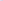 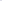 Inwestor będzie rościł o ich usunięcie bezpośrednio do Przejmującego, a nie będzie rościł z tych tytułów do Gwaranta,Przejmujący zobowiązany jest do ich niezwłocznego usunięcia na wezwanie Inwestora na warunkach oraz w terminie określonym w załączniku nr 2.Przejmujący zobowiązany jest do pokrycia wszelkich szkód z tego wynikłych, w okresie obowiązywania gwarancji.§4Wszelkie zmiany umowy wymagają dla swojej ważności zachowania formy pisemnej.Wszelkie spory wynikłe na tle interpretacji lub wykonania niniejszej umowy strony poddają pod rozstrzygnięcie sądu powszechnego właściwego dla siedziby Inwestora.W sprawach nieuregulowanych niniejszą umową zastosowanie mają przepisy Kodeksu Cywilnego.Niniejsza umowa stanowi dokument gwarancyjny.Umowę sporządzono w trzech jednobrzmiących egzemplarzach, po jednym dla każdej ze stron.Załączniki:Załącznik nr 1: szczegółowy wykaz planowanych prac;Załącznik nr 2: warunki Kontraktu dotyczące udzielonej gwarancji i rękojmi/karta gwarancyjna. ……………………….    			  ………………………  			       ……………………………….     Przejmujący        		                           Inwestor        		                                 GwarantL.p.Wyszczególnienie robótWartośćIRoboty branży budowlanej……………………………….1Rozbiórki……………………………….2Roboty ziemne……………………………….3Roboty fundamentowe……………………………….4Konstrukcja naziemna……………………………….5Dach……………………………….6Podłogi i posadzki……………………………….7Zabudowy z płyt GK i inne elementy……………………………….8Tynki i okładziny wewnętrzne……………………………….9Sufity……………………………….10Stolarka okienna i drzwiowa……………………………….11Elewacja……………………………….12Konstrukcje wsporcze pod centrale wentylacyjne……………………………….13Elementy zewnętrzne……………………………….14Wyposażenie……………………………….15 Zagospodarowanie terenu……………………………….16Zieleń……………………………….IIRoboty branży sanitarnej ………………………………1Instalacja wodociągowa……………………………….2Instalacja kanalizacji sanitarnej……………………………….3Instalacja kanalizacji deszczowej……………………………….4Instalacja c.o.……………………………….5Instalacja technologiczna……………………………….6Technologia kotłowni olejowej……………………………….7Instalacja doziemna kanalizacji deszczowej……………………………….8Instalacja doziemna kanalizacji sanitarnej……………………………….9Instalacja wentylacji mechanicznej……………………………….IIIRoboty branży elektrycznej………………………………1Instalacje elektryczne	……………………………….1.1Instalacje zasilania……………………………….1.2 Instalacja oświetlenia terenu……………………………….1.3 Rozdzielnice elektryczne……………………………….1.4Trasy kablowe……………………………….1.5Oprawy oświetleniowe, łączniki i gniazda instalacyjne……………………………….1.6Przewody i kable……………………………….1.7Instalacja odgromowa……………………………….1.8Pomiary……………………………….1.9Demontaże……………………………….2Instalacje teletechniczne……………………………….2.1Instalacja okablowania strukturalnego……………………………….2.2 Instalacja monitoringu wizyjnego……………………………….2.3Instalacja nagłośnienia……………………………….3Rozbiórka i budowa przyłącza telekomunikacyjnego……………………………….Ogółem nettoOgółem netto……………………………….VAT …. %VAT …. %……………………………….Ogółem brutto (cena ofertowa brutto)Ogółem brutto (cena ofertowa brutto)……………………………….wskaźniki cenotwórczewielkośćwielkośćwielkośćwskaźniki cenotwórczebranża budowlanabranża sanitarnabranża elektrycznaKp - Koszty pośrednieKz – koszty zakupuZ – zyskObiekt: Budowa sali sportowej w Czerwonej Wodzie  Obiekt: Budowa sali sportowej w Czerwonej Wodzie  Obiekt: Budowa sali sportowej w Czerwonej Wodzie  Obiekt: Budowa sali sportowej w Czerwonej Wodzie  Obiekt: Budowa sali sportowej w Czerwonej Wodzie  Obiekt: Budowa sali sportowej w Czerwonej Wodzie  Obiekt: Budowa sali sportowej w Czerwonej Wodzie  Obiekt: Budowa sali sportowej w Czerwonej Wodzie  Obiekt: Budowa sali sportowej w Czerwonej Wodzie  Obiekt: Budowa sali sportowej w Czerwonej Wodzie  Obiekt: Budowa sali sportowej w Czerwonej Wodzie  Obiekt: Budowa sali sportowej w Czerwonej Wodzie  Obiekt: Budowa sali sportowej w Czerwonej Wodzie  Inspektor nadzoru inwestorskiego branży ……………………..Inspektor nadzoru inwestorskiego branży ……………………..Inspektor nadzoru inwestorskiego branży ……………………..Inspektor nadzoru inwestorskiego branży ……………………..Inspektor nadzoru inwestorskiego branży ……………………..………………………………………………………………………………………………………………………………………………………………………………………………………………………………………………………………………………………………………………………………………………Kierownik Budowy:Kierownik Budowy:Kierownik Budowy:Kierownik Budowy:Kierownik Budowy:………………………………………………………………………………………………………………………………………………………………………………………………………………………………………………………………………………………………………………………………………………KARTA ZATWIERDZENIA MATERIAŁÓW I URZĄDZEŃ DO WBUDOWANIA - WZÓRKARTA ZATWIERDZENIA MATERIAŁÓW I URZĄDZEŃ DO WBUDOWANIA - WZÓRKARTA ZATWIERDZENIA MATERIAŁÓW I URZĄDZEŃ DO WBUDOWANIA - WZÓRKARTA ZATWIERDZENIA MATERIAŁÓW I URZĄDZEŃ DO WBUDOWANIA - WZÓRKARTA ZATWIERDZENIA MATERIAŁÓW I URZĄDZEŃ DO WBUDOWANIA - WZÓRKARTA ZATWIERDZENIA MATERIAŁÓW I URZĄDZEŃ DO WBUDOWANIA - WZÓRKARTA ZATWIERDZENIA MATERIAŁÓW I URZĄDZEŃ DO WBUDOWANIA - WZÓRKARTA ZATWIERDZENIA MATERIAŁÓW I URZĄDZEŃ DO WBUDOWANIA - WZÓRKARTA ZATWIERDZENIA MATERIAŁÓW I URZĄDZEŃ DO WBUDOWANIA - WZÓRKARTA ZATWIERDZENIA MATERIAŁÓW I URZĄDZEŃ DO WBUDOWANIA - WZÓRKARTA ZATWIERDZENIA MATERIAŁÓW I URZĄDZEŃ DO WBUDOWANIA - WZÓRKARTA ZATWIERDZENIA MATERIAŁÓW I URZĄDZEŃ DO WBUDOWANIA - WZÓRKARTA ZATWIERDZENIA MATERIAŁÓW I URZĄDZEŃ DO WBUDOWANIA - WZÓRBranża: ………………………………..Branża: ………………………………..Data zgłoszenia: ………………Data zgłoszenia: ………………Data zgłoszenia: ………………Data zgłoszenia: ………………Data zgłoszenia: ………………Data zgłoszenia: ………………Liczba i wykaz załączników: ……..Liczba i wykaz załączników: ……..Liczba i wykaz załączników: ……..Liczba i wykaz załączników: ……..Liczba i wykaz załączników: ……..Nr pozycji kosztorysowej:Nr pozycji kosztorysowej:Opis materiału/urządzenia ze wskazaniem jego parametrów:Opis materiału/urządzenia ze wskazaniem jego parametrów:Opis materiału/urządzenia ze wskazaniem jego parametrów:Opis materiału/urządzenia ze wskazaniem jego parametrów:Opis materiału/urządzenia ze wskazaniem jego parametrów:Specyfikacja atestów, homologacji, certyfikatów, potwierdzenie zgodności wyrobu z normami, DTR, deklaracja właściwości użytkowychSpecyfikacja atestów, homologacji, certyfikatów, potwierdzenie zgodności wyrobu z normami, DTR, deklaracja właściwości użytkowychSpecyfikacja atestów, homologacji, certyfikatów, potwierdzenie zgodności wyrobu z normami, DTR, deklaracja właściwości użytkowychSpecyfikacja atestów, homologacji, certyfikatów, potwierdzenie zgodności wyrobu z normami, DTR, deklaracja właściwości użytkowychSpecyfikacja atestów, homologacji, certyfikatów, potwierdzenie zgodności wyrobu z normami, DTR, deklaracja właściwości użytkowychSpecyfikacja atestów, homologacji, certyfikatów, potwierdzenie zgodności wyrobu z normami, DTR, deklaracja właściwości użytkowychPowyższe zatwierdzenie materiału nie powoduje zmiany kosztów i harmonogramu robót.Powyższe zatwierdzenie materiału nie powoduje zmiany kosztów i harmonogramu robót.Powyższe zatwierdzenie materiału nie powoduje zmiany kosztów i harmonogramu robót.Powyższe zatwierdzenie materiału nie powoduje zmiany kosztów i harmonogramu robót.Powyższe zatwierdzenie materiału nie powoduje zmiany kosztów i harmonogramu robót.Powyższe zatwierdzenie materiału nie powoduje zmiany kosztów i harmonogramu robót.Powyższe zatwierdzenie materiału nie powoduje zmiany kosztów i harmonogramu robót.Powyższe zatwierdzenie materiału nie powoduje zmiany kosztów i harmonogramu robót.Powyższe zatwierdzenie materiału nie powoduje zmiany kosztów i harmonogramu robót.Powyższe zatwierdzenie materiału nie powoduje zmiany kosztów i harmonogramu robót.Powyższe zatwierdzenie materiału nie powoduje zmiany kosztów i harmonogramu robót.Powyższe zatwierdzenie materiału nie powoduje zmiany kosztów i harmonogramu robót.Powyższe zatwierdzenie materiału nie powoduje zmiany kosztów i harmonogramu robót.Wykonawca oświadcza, iż wskazane powyżej materiały/urządzenia są zgodne z dokumentacją projektowąWykonawca oświadcza, iż wskazane powyżej materiały/urządzenia są zgodne z dokumentacją projektowąWykonawca oświadcza, iż wskazane powyżej materiały/urządzenia są zgodne z dokumentacją projektowąWykonawca oświadcza, iż wskazane powyżej materiały/urządzenia są zgodne z dokumentacją projektowąWykonawca oświadcza, iż wskazane powyżej materiały/urządzenia są zgodne z dokumentacją projektowąWykonawca oświadcza, iż wskazane powyżej materiały/urządzenia są zgodne z dokumentacją projektowąWykonawca oświadcza, iż wskazane powyżej materiały/urządzenia są zgodne z dokumentacją projektowąWykonawca oświadcza, iż wskazane powyżej materiały/urządzenia są zgodne z dokumentacją projektowąWykonawca oświadcza, iż wskazane powyżej materiały/urządzenia są zgodne z dokumentacją projektowąWykonawca oświadcza, iż wskazane powyżej materiały/urządzenia są zgodne z dokumentacją projektowąZGŁASZAJĄCY: …………………………………ZGŁASZAJĄCY: …………………………………ZGŁASZAJĄCY: ………………………………………………………………………………………………….……………………………………………………………….……………………………………………………………….……………………………………………………………….……………………………………………………………….……………………………………………………………….……………………………………………………………….(nazwa Wykonawcy)(nazwa Wykonawcy)(nazwa Wykonawcy)(upoważniony przedstawiciel Wykonawcy)(upoważniony przedstawiciel Wykonawcy)(upoważniony przedstawiciel Wykonawcy)(upoważniony przedstawiciel Wykonawcy)(upoważniony przedstawiciel Wykonawcy)(upoważniony przedstawiciel Wykonawcy)(upoważniony przedstawiciel Wykonawcy)AKCEPTUJĄCY:………………………………………………  ………………………………………………………………..  ………………………………………………………………..  ………………………………………………………………..  ………………………………………………………………..  ………………………………………………………………..  ………………………………………………………………..  ……………………………………………………………….. - Inspektor nadzoru inwestorskiego branży ……………….    - Inspektor nadzoru inwestorskiego branży ……………….    - Inspektor nadzoru inwestorskiego branży ……………….    - Inspektor nadzoru inwestorskiego branży ……………….    - Inspektor nadzoru inwestorskiego branży ……………….    - Inspektor nadzoru inwestorskiego branży ……………….    - Inspektor nadzoru inwestorskiego branży ……………….   Węgliniec, dnia ……………………..…………….Węgliniec, dnia ……………………..…………….Węgliniec, dnia ……………………..…………….Węgliniec, dnia ……………………..…………….Węgliniec, dnia ……………………..…………….Węgliniec, dnia ……………………..…………….Węgliniec, dnia ……………………..…………….Węgliniec, dnia ……………………..…………….Węgliniec, dnia ……………………..…………….Węgliniec, dnia ……………………..…………….Węgliniec, dnia ……………………..…………….Załącznik do protokołu odbioruZałącznik do protokołu odbioruZałącznik do protokołu odbioruZałącznik do protokołu odbioruJednostkiJednostkiJednostkiLp.Zakres Wartość nettombm2, m3szt.1.Obiekty kubaturowe (należy uzupełnić w stosownych jednostkach)Obiekty kubaturowe (należy uzupełnić w stosownych jednostkach)Obiekty kubaturowe (należy uzupełnić w stosownych jednostkach)Obiekty kubaturowe (należy uzupełnić w stosownych jednostkach)Obiekty kubaturowe (należy uzupełnić w stosownych jednostkach)1.1pow. całkowita1.2pow. zabudowy1.3pow. użytkowa1.4kubatura1.5ilość izb1.6ilość kondygnacji2.Instalacje w budynku (uzupełnić stosownie do zakresu wykonanych robót)Instalacje w budynku (uzupełnić stosownie do zakresu wykonanych robót)Instalacje w budynku (uzupełnić stosownie do zakresu wykonanych robót)Instalacje w budynku (uzupełnić stosownie do zakresu wykonanych robót)Instalacje w budynku (uzupełnić stosownie do zakresu wykonanych robót)2.12.22.33.Podjazdy dla niepełnosprawnych4.Urządzenia, zespoły urządzeń niewbudowane na trwałe w konstrukcję budynku oraz wyposażenie samodzielnie funkcjonujące i możliwe do zdemontowania (należy podać wartość)Urządzenia, zespoły urządzeń niewbudowane na trwałe w konstrukcję budynku oraz wyposażenie samodzielnie funkcjonujące i możliwe do zdemontowania (należy podać wartość)Urządzenia, zespoły urządzeń niewbudowane na trwałe w konstrukcję budynku oraz wyposażenie samodzielnie funkcjonujące i możliwe do zdemontowania (należy podać wartość)Urządzenia, zespoły urządzeń niewbudowane na trwałe w konstrukcję budynku oraz wyposażenie samodzielnie funkcjonujące i możliwe do zdemontowania (należy podać wartość)Urządzenia, zespoły urządzeń niewbudowane na trwałe w konstrukcję budynku oraz wyposażenie samodzielnie funkcjonujące i możliwe do zdemontowania (należy podać wartość)4.1dźwigi i przenośniki np. dźwigi osobowe i towarowe4.2zbiorniki naziemne wewnątrz budynków i budowli4.3urządzenia rozdzielcze i aparaturę energii elektrycznej4.4urządzenia telewizyjne i radiotechniczne, urządzenia elektroakustyczne, transmisji przewodowej i bezprzewodowej4.5urządzenia elektroenergetyczne4.6przetwórcze i zasilające4.7system klimatyzacyjny - jeżeli nie jest trwale związany z budynkiem (urządzenia klimatyzacyjne i wentylacyjne)4.8urządzenia do oczyszczania wody, powietrza, ścieków i gazów4.9urządzenia pralni4.10pozostałe urządzenia techniczne4.11sieci komputerowe  (switche, rury, kable informatyczne nie połączone trwale z budynkiem, np. umieszczone na zewnątrz ścian w specjalnych listwach montażowych)4.12system alarmowy, na który składają się centrala alarmowa, okablowanie, czujniki ruchu itp., o ile nie jest wbudowany w konstrukcję budynku4.13system monitoringu obejmujący system kabli, kamer zewnętrznych służących do monitorowania obiektów, rejestratorów, monitorów,
o ile nie jest wbudowany w konstrukcję budynku4.14instalacja nagłośnieniowa obejmująca okablowanie, mikrofony, głośniki4.15zamontowane na ścianach lub suficie, wzmacniacze itp., o ile nie jest wbudowana w konstrukcję budynku4.16system multimedialny obejmujący okablowanie, projektory, rzutniki, telewizory i monitory zamontowane na ścianach lub suficie w salach wykładowych na specjalnych wysięgnikach, ekrany projekcyjne
na ścianach sal itp. w części trwale związanej z budynkiem
(np. okablowanie) stanowi jego wyposażenie4.17inne urządzenia (np. piece itp.)4.18inne wyposażenie (np. wbudowane meble itp.)5.Zagospodarowanie terenu (należy uzupełnić stosownie do zakresu wykonanych robót oraz podać wartość)5.1Nawierzchnie (chodniki) - rodzaj nawierzchni5.2Nawierzchnie (drogi) - rodzaj nawierzchni5.3Nawierzchnie (place) - rodzaj nawierzchni5.4Nawierzchnie (parking  - rodzaj nawierzchni, ilość miejsc postojowych)5.5Ogrodzenia - rodzaj5.6Obiekty małej architektury (ławki, altany, kosze, tablice, posągi, wodotryski, zdroje uliczne, trybuny itp.) - rodzaj, opis5.7Budowle sportowe i rekreacyjne (boiska, place zabaw, siłownie itp.) - opis5.8Inne budowle (posadowione na fundamencie) - opis 5.9Wyposażenie ruchome5.10Wyposażenie na trwałe związane z gruntem5.11Inne urządzenia (np. stacje pomp, drenowania, systemy nawodnień grawitacyjnych i ciśnieniowych, ziemne stawy rybne itp.) - rodzaj, opis 5.12Zieleń (nasadzenia)6.Instalacje zewnętrzne (należy uzupełnić stosownie do zakresu wykonanych robót oraz podać wartość)Instalacje zewnętrzne (należy uzupełnić stosownie do zakresu wykonanych robót oraz podać wartość)Instalacje zewnętrzne (należy uzupełnić stosownie do zakresu wykonanych robót oraz podać wartość)Instalacje zewnętrzne (należy uzupełnić stosownie do zakresu wykonanych robót oraz podać wartość)Instalacje zewnętrzne (należy uzupełnić stosownie do zakresu wykonanych robót oraz podać wartość)6.1Oświetlenie (okablowanie, słupy oświetleniowe, oprawy)6.2Monitoring (okablowanie, kamera, rejestrator, szafa RAK, inne urządzenia)6.3Instalacja teletechniczna (kanał, studnie, urządzenia)6.4Przyłącza teletechniczne6.5Kanalizacja sanitarna (rurociąg, studnie, zbiorniki, urządzenia -np. średnica, długość, rodzaj materiału, ilość)6.6Przyłącza kanalizacji sanitarnej6.7Kanał tłoczny6.8Kanalizacja deszczowa (rurociąg, studnie, zbiorniki, urządzenia  -
np. średnica, długość, rodzaj materiału, ilość)6.9Przykanaliki 6.10Przyłącza kanalizacji deszczowej6.11Wpusty6.12Sieć wodociągowa (rurociąg, studnie, zbiorniki, urządzenia  -
np. średnica, długość, rodzaj materiału, ilość)6.13Przyłącza wodociągowe6.14Odwodnienie (rurociąg, studnie, zbiorniki, urządzenia -  np. średnica, długość, rodzaj materiału, ilość)6.15Inne...Razem:*Razem:** wartość netto zgodnie z umową* wartość netto zgodnie z umową* wartość netto zgodnie z umową* wartość netto zgodnie z umową* wartość netto zgodnie z umowąNrNazwa rodzajów robót lub asortymentówWartośćwedług  zestawienia kosztów zadania – zał. 1 do umowy (uwzględniając zmiany) Potrącono
w kosztorysie wykonawczym z tytułu wad trwałychJakość wykonanych robótUwagi
i zastrzeżenia stron1234561.L.p.Rodzaje robót, asortymenty, elementyWartośćwedług zestawienia kosztów zadania – zał. 1 do umowy (uwzględniając zmiany)Wartość robót od początku budowyWartość robót wykonanychwedług poprzedniego protokołuWartość robót wykonanychw okresie rozliczeniowymZaawansowanie robót %1.2.Razem netto